О внесении изменений в постановление администрации города Канска от 28.10.2013 № 1522В соответствии со статьей 179 Бюджетного кодекса Российской Федерации, постановлением администрации г.  Канска от 22.08.2013 № 1096 «Об утверждении Порядка принятия решений о разработке муниципальных программ города Канска, их формирования и реализации», руководствуясь статьями 30, 35 Устава города Канска, ПОСТАНОВЛЯЮ:1. Внести в постановление администрации города Канска от 28.10.2013 № 1522 «Об утверждении муниципальной программы города Канска «Обеспечение доступным и комфортным жильем жителей города» (далее – постановление) следующие изменения:1.1. Приложение к постановлению «Муниципальная программа города Канска «Обеспечение доступным и комфортным жильем жителей города» (далее – Программа) изложить в новой редакции согласно приложению № 1 к настоящему постановлению.1.2. Приложение № 4 Программе «Подпрограмма 1 «Переселение граждан из аварийного жилищного фонда муниципального образования город Канск» (далее – Подпрограмма 1) изложить в новой редакции согласно приложению № 2 к настоящему постановлению.1.3. Приложение № 7 к Программе «Отдельное мероприятие муниципальной программы города Канска «Обеспечение жильем детей-сирот»» изложить в новой редакции согласно приложению № 3 к настоящему постановлению.2. Опубликовать настоящее постановление в газете «Канский вестник» и разместить на официальном сайте администрации города Канска в сети Интернет.3.  Контроль за исполнением настоящего постановления возложить на первого заместителя главы города по вопросам жизнеобеспечения П.Н. Иванца, заместителя главы города по экономике и финансам Н.В. Кадач.4.   Постановление вступает в силу со дня официального опубликования.Исполняющий обязанностиглавы города Канска                                                                            П.Н. ИванецМуниципальная программагорода Канска «Обеспечение доступным и комфортным жильемжителей города»1. Паспортмуниципальной программы города Канска «Обеспечениедоступным и комфортным жильем жителей города»2. Характеристика текущего состояния социально-экономического развития в сфере обеспечения доступным и комфортным жильем жителей города с указанием основных показателей социально-экономического развития города Канска Стратегическая цель государственной политики в жилищной сфере на период до 2021 года - создание комфортной среды обитания и жизнедеятельности для человека, которая позволяет не только удовлетворять жилищные потребности, но и обеспечивает высокое качество жизни в целом.Жилищная политика, проводимая администрацией города Канска, направлена на создание условий для обеспечения населения доступным, качественным и благоустроенным жильем. В соответствии с данными Территориального органа Федеральной службы государственной статистики по Красноярскому краю площадь жилищного фонда города Канска по состоянию на 01.01.2019 составляет 2075,1 тыс. кв. метров, в том числе аварийный жилищный фонд составляет 42,3 тыс. кв. метров, в том числе:- 41,2 тыс. кв. метров – аварийные многоквартирные жилые дома в количестве 139 ед., в том числе переселенных за период 2013-2017года - 24,9 тыс. кв. м.- 1,06 тыс. кв. метров – аварийные индивидуальные жилые дома в количестве 25 ед.Всего к переселению в рамках подпрограммы подлежит не менее 17,3 тыс. кв. м в количестве 47 ед. многоквартирных жилых домов.       Жилищная политика, проводимая Правительством края, направлена на создание условий для обеспечения населения доступным, качественным жильем. Деятельность в этой сфере осуществляется в рамках Указа Президента Российской Федерации от 07.05.2012 № 600 «О мерах по обеспечению граждан Российской Федерации доступным и комфортным жильем и повышению качества жилищно-коммунальных услуг». В целях реализации жилищной политики разработана долгосрочная целевая программа «О территориальном планировании, градостроительном зонировании и документации по планировке территории Красноярского края», утвержденная Постановлением Правительства Красноярского края от 30.09.2013 № 514-п «Об утверждении государственной программы Красноярского края «Создание условий для обеспечения доступным и комфортным жильем граждан».Целесообразность продолжения реализации направления  стимулирования жилищного строительства на территории города подтверждается планируемыми мероприятиями, направленными  на поддержку развития жилищного строительства:- комплексная градостроительная планировка территорий в целях массового строительства жилья;- развитие строительства жилья экономкласса, в первую очередь малоэтажного, которое отвечает современным стандартам энергоэффективности и экологичности и доступно гражданам со средним уровнем доходов;- развитие социальной инфраструктуры параллельно со строительством жилья экономкласса.Территориальное планирование направлено на определение назначения территорий исходя из совокупности социальных, экономических, экологических и иных факторов в целях обеспечения устойчивого развития территорий, развития инженерной, транспортной и социальной инфраструктур. Данные документы являются правовой основой для подготовки документации по планировке территории и последующего размещения объектов капитального строительства.         Обеспечение финансирования разработки проектов планировки и межевания территорий города позволит не только упорядочить и упростить деятельность, связанную с подготовкой земельных участков к строительству, но и даст возможность принимать взвешенные и эффективные решения по привязке и размещению объектов, улучшающих условия проживания населения и позволит планировать этапность их реализации. Обеспечение жильем молодых семей, нуждающихся в улучшении жилищных условий, является одной из первоочередных задач государственной жилищной политики.Актуальность проблемы улучшения жилищных условий молодых семей определяется низкой доступностью жилья и ипотечных жилищных кредитов. Как правило, молодые семьи не могут получить доступ на рынок жилья без бюджетной поддержки. Даже имея достаточный уровень дохода для получения ипотечного жилищного кредита, они не могут оплатить первоначальный взнос при получении кредита. Молодые семьи, в основном, являются приобретателями первого в своей жизни жилья, а значит, не имеют в собственности жилого помещения, которое можно было бы использовать как актив при получении ипотечного жилищного кредита или займа, а также необходимых собственных накоплений для оплаты первоначального взноса. Поддержка молодых семей при решении жилищной проблемы станет основой стабильных условий жизни для этой наиболее активной части населения, повлияет на улучшение демографической ситуации в городе Канске.Решение жилищной проблемы молодых людей позволит сформировать экономически активный слой населения.На 01.01.2017 в городе Канске в семьях граждан проживало 461 детей-сирот и детей, оставшихся без попечения родителей. Из них под опекой и попечительством находилось 375 ребенок, в приемной семье воспитывалось 70 детей, 12 находилось под предварительной опекой (попечительством), 70 детей в семьях усыновителей, 2 детей находились в учреждениях временного пребывания. Проблемным моментом остается недостаточное постинтернатное сопровождение детей-сирот и детей, оставшихся без попечения родителей, в том числе в части обеспечения их жилыми помещениями.В городе Канске на 01.01.2019 численность детей, оставшихся без попечения родителей, и лиц из их числа, состоящих на учете на получение жилого помещения, включая лиц в возрасте от 23 лет и старше, составила 360 человека. За период действия программы планируется приобрести для детей-сирот и детей, оставшихся без попечения родителей 385 жилых помещения. За период действия программы было обеспечено жильем 241 человек.3. Приоритеты и цели социально-экономического развития в сфере обеспечения доступным и комфортным жильем жителей города, описание основных целей и задач программы, тенденции социально-экономического развития Важнейшими приоритетами в жилищной сфере города являются улучшение жилищных условий граждан, формирование рынка доступного жилья, отвечающего требованиям энергоэффективности и экологичности, и обеспечение комфортных условий проживания населения на территории города. Для достижения цели программы – повышение доступности жилья и улучшение жилищных условий граждан, проживающих на территории города Канска, необходимо реализовать следующие направления: - разработка  местных нормативов градостроительного проектирования;       - разработка проектов планировки и межевания земельных участков для малоэтажного жилищного строительства, формирование и постановка земельных участков на кадастровый учет;       - проведение независимой оценки стоимости земельных участков.	Выполнение мероприятий настоящей программы – это реализация стратегической цели государственной политики в жилищной сфере на период до 2021 года - создание комфортной среды обитания и жизнедеятельности для человека, которая позволяет не только удовлетворять жилищные потребности, но и обеспечивает высокое качество жизни в целом.Реализация программы направлена на решение основных задач:- расселение граждан из аварийного жилищного фонда;- создание условий для обеспечения доступным и комфортным жильем граждан города;- предоставление государственной поддержки в решении жилищной проблемы молодых семей, признанных в установленном порядке, нуждающимися в улучшении жилищных условий;- оказание государственной поддержки детям-сиротам и детям, оставшимся без попечения родителей, а также лицам из их числа.4. Прогноз конечных результатов реализации программы, характеризующих целевое состояние (изменение состояния) уровня и качества жизни населения, социально-экономическое развитие сферы обеспечения доступным и комфортным жильем жителей города, экономики, степени реализации других общественно значимых интересов.Ожидаемыми конечными результатами реализации муниципальной программы являются:	- доля аварийного жилищного фонда, признанного с 01.01.2012 года в установленном порядке аварийным и подлежащих сносу в связи с физическим износом в процессе их эксплуатации, в общем объеме жилищного фонда города – 0,7 %;	- количество земельных участков, предоставляемых посредством торгов для строительства административных и коммерческих  зданий - 20 участков;	- обеспечение жильем молодых семей – 58 семьи;- обеспечение жильем детей-сирот и детей, оставшихся без попечения родителей – 385 единицы.5. Информация по  подпрограммам, отдельным мероприятиям программы. Программа включает 3 подпрограммы и отдельные мероприятия, реализация которых в комплексе призвана обеспечить достижение целей и решение программных задач.1.Подпрограмма  1 «Переселение граждан из аварийного жилищного фонда муниципального образования город Канск» (приложение № 4 к муниципальной программе).В соответствии с данными Территориального органа Федеральной службы государственной статистики по Красноярскому краю площадь жилищного фонда города Канска по состоянию на 01.01.2018 составляет 2075,1 тыс. кв. метров, в том числе аварийный жилищный фонд составляет 42,3 тыс. кв. метров, в том числе:- 41,2 тыс. кв. метров – аварийные многоквартирные жилые дома в количестве 139 ед., в том числе переселенных за период 2013-2017года - 24,9 тыс. кв. м.- 1,06 тыс. кв. метров – аварийные индивидуальные жилые дома в количестве 25 ед.Всего к переселению в рамках подпрограммы подлежит не менее 17,3 тыс. кв. м в количестве 47 ед. многоквартирных жилых домов.На протяжении многих лет капитальный ремонт жилищного фонда практически не производился, что еще больше усилило процесс ветшания жилищного фонда.Ввиду несоответствия требованиям, предъявляемым к жилым помещениям, аварийное жилье не только не обеспечивает комфортное проживание граждан, но и создает угрозу для жизни и здоровья проживающих в нем людей.Уровень цен на жилые помещения, недостаток бюджетных средств и отсутствие доступного финансово-кредитного механизма не позволяют большинству граждан, проживающих в аварийных домах, самостоятельно приобрести или получить на условиях найма жилые помещения удовлетворительного качества.Данная подпрограмма разработана в рамках реализации Федерального закона от 21.07.2007 № 185-ФЗ «О Фонде содействия реформированию жилищно-коммунального хозяйства», в целях создания безопасных и благоприятных условий проживания граждан, повышения качества реформирования жилищно-коммунального хозяйства, переселения граждан из аварийного жилищного фонда.Приоритетной формой участия местного бюджета в обеспечении жилыми помещениями граждан была признана поддержка отдельных категорий граждан, перед которыми государство имеет определенные обязательства решения их жилищных проблем, решение которой позволит снизить социальную напряженность среди населения муниципального образования город Канск. Для целей настоящей подпрограммы под аварийным жилищным фондом понимается совокупность жилых помещений в многоквартирных домах, которые признаны с 01.01.2012 в установленном порядке аварийными и подлежащими сносу в связи с физическим износом в процессе их эксплуатации.Мероприятиями по переселению граждан из аварийного жилищного фонда являются:- принятие решений и проведение мероприятий в соответствии со статьями 32, 86 и 89 Жилищного кодекса Российской Федерации;- участие в долевом строительстве многоквартирных жилых домов.В связи с ограниченными возможностями местного бюджета финансирование мероприятий подпрограммы осуществляется за счет средств федерального, краевого и местного бюджетов и предоставляется в виде целевых средств на безвозвратной и безвозмездной основе на переселение граждан из аварийного жилищного фонда в муниципальном образовании город Канск.Реализация подпрограммы осуществляется при выполнении условий Федерального закона от 21.07.2007 № 185-ФЗ «О Фонде содействия реформированию жилищно-коммунального хозяйства».Цель и задачи подпрограммы:- целью подпрограммы является - расселение граждан из аварийного жилищного фонда;- для достижения цели решается следующая задача - строительство (приобретение) жилья для переселения граждан, проживающих в жилых домах, признанных в установленном порядке аварийными и подлежащими сносу или реконструкции.Сроки реализации подпрограммы 1«Переселение граждан из аварийного жилищного фонда муниципального образования город Канск» 2014 – 2021 годы.Подпрограмма носит социальный характер, основным критерием эффективности которой является количество граждан, переселенных из аварийного жилищного фонда.Выполнение подпрограммы обеспечит:-  реализацию гражданами права на безопасное проживание;- снижение социальной напряженности в обществе, улучшение состояния здоровья населения и демографической ситуации;- создание благоприятных условий на территории муниципального образования город Канск для ежегодного наращивания объемов нового жилищного строительства с использованием площадок, которые освобождаются после сноса аварийного жилищного фонда.При выполнении мероприятий программы в 2019 - 2021 годах будут достигнуты показатели: Результатом реализации мероприятий программы станет не только решение проблемы переселения граждан из аварийного жилищного фонда, но и улучшение городской среды за счет комплексного освоения территории после ликвидации аварийного жилищного фонда.2. Подпрограмма 2 «О территориальном планировании, градостроительном зонировании и документации по планировке территории города Канска» (приложение № 5 к муниципальной программе).Жилищная политика, проводимая Правительством края, направлена на создание условий для обеспечения населения доступным, качественным жильем. Деятельность в этой сфере осуществляется в рамках Указа Президента Российской Федерации от 07.05.2012 № 600 «О мерах по обеспечению граждан Российской Федерации доступным и комфортным жильем и повышению качества жилищно-коммунальных услуг».Настоящая подпрограмма является дополнительной мерой к действующему в настоящее время механизму, утвержденному Постановлением Правительства Красноярского края от 30.09.2013 № 514-п «Об утверждении государственной программы Красноярского края «Создание условий для обеспечения доступным и комфортным жильем граждан» (далее – Программа).Целесообразность продолжения реализации выбранного направления в рамках подпрограммы «Стимулирование жилищного строительства на территории Красноярского края» Программы подтверждается планируемыми мероприятиями, направленными на поддержку подпрограммы для развития жилищного строительства:- комплексная градостроительная планировка территорий в целях массового строительства жилья;- развитие строительства жилья экономкласса, в первую очередь малоэтажного, которое отвечает современным стандартам энергоэффективности и экологичности и доступно гражданам со средним уровнем доходов;- развитие социальной инфраструктуры параллельно со строительством жилья экономкласса.Отсутствие в муниципальном образовании обновленных документов территориального планирования, проектов планировки, местных нормативов градостроительного проектирования приводит в реальных условиях к необходимости принятия решений на материалах, не соответствующих современным социально-экономическим и правовым условиям.Территориальное планирование направлено на определение назначения территорий исходя из совокупности социальных, экономических, экологических и иных факторов в целях обеспечения устойчивого развития территорий, развития инженерной, транспортной и социальной инфраструктур. Данные документы являются правовой основой для подготовки документации по планировке территории и последующего размещения объектов капитального строительства.Обеспечение финансирования разработки проектов планировки и межевания территорий населенных пунктов позволит не только упорядочить и упростить деятельность, связанную с подготовкой земельных участков к строительству, но и даст возможность принимать взвешенные и эффективные решения по привязке и размещению объектов, улучшающих условия проживания населения, и позволит планировать этапность их реализации.Отсутствие разработанных проектов планировки и межевания территорий, в свою очередь, затрудняет предоставление земельных участков под малоэтажное жилищное строительство, в том числе многодетным семьям.На территории муниципального образования город Канск в 2017 закончилось действие утвержденного генерального плана в связи с чем проектной организацией Гражданпроект разработан новый генеральный план который в данное время проходит согласования согласно законодательства. Принятие нового генерального плана планируется во втором полугодии 2018 года. В новом генеральном плане предусмотрены перспективные площадки для застройки микрорайонов города.Таким образом, в качестве мероприятий настоящей подпрограммы определены:- разработка генерального плана города Канска;- разработка местных нормативов градостроительного проектирования;- разработка проектов планировки и межевания земельных участков для малоэтажного жилищного строительства, формирование и постановка земельных участков на кадастровый учет;- проведение независимой оценки стоимости земельных участков.Выполнение мероприятий настоящей подпрограммы - это реализация стратегической цели государственной политики в жилищной сфере - создание комфортной среды обитания и жизнедеятельности для человека, которая позволяет не только удовлетворять жилищные потребности, но и обеспечивает высокое качество жизни в целом.Целью подпрограммы является создание условий для обеспечения доступным и комфортным жильем граждан города.Для достижения цели подпрограммы в ходе ее реализации решаются следующие задачи:- разработка местных нормативов градостроительного проектирования;- разработка проектов планировки и межевания земельных участков для малоэтажного жилищного строительства, формирование и постановка земельных участков на кадастровый учет;- разработка и проектирование объектов инженерной инфраструктуры.Реализация подпрограммных мероприятий обеспечит достижение следующих социально-экономических результатов:1. Обеспечение документацией по планировке территории микрорайонов малоэтажного строительства города Канска и строительства административных и коммерческих зданий, формирование, постановка на кадастровый учет;2. Возможность предоставления земельных участков (195 ед.) для индивидуального жилищного строительства, в том числе многодетным и для строительства административных и коммерческих зданий;3. Повышение объема поступающих платежей в доходную часть бюджета за аренду земельных участков и объектов капитального строительства;4. Повышение инвестиционной привлекательности территории города, привлечение инвесторов в строительство объектов недвижимости, объектов инженерной, транспортной и социальной инфраструктуры.При этом в процессе реализации подпрограммы возможны отклонения в достижении результатов из-за финансово-экономических изменений на жилищном рынке.Сроки реализации подпрограммы 2 «О территориальном планировании, градостроительном зонировании и документации по планировке территории города Канска»  - 2014 – 2018 годы.3.Подпрограмма 3 «Обеспечение жильем молодых семей» (приложение № 6 к муниципальной программе).Приоритеты и цели государственной политики в жилищной сфере определены в соответствии с Указом Президента Российской Федерации от 07.05.2012 № 600 «О мерах по обеспечению граждан Российской Федерации доступным и комфортным жильем и повышению качества жилищно-коммунальных услуг», а также Концепцией долгосрочного социально-экономического развития Российской Федерации на период до 2020 года, утвержденной Распоряжением Правительства Российской Федерации от 17.11.2008 № 1662-р.Стратегическая цель государственной политики в жилищной сфере на период до 2021 года - создание комфортной среды обитания и жизнедеятельности для человека, которая позволяет не только удовлетворять жилищные потребности, но и обеспечивает высокое качество жизни в целом.Актуальность проблемы улучшения жилищных условий молодых семей определяется низкой доступностью жилья и ипотечных жилищных кредитов. Как правило, молодые семьи не могут получить доступ на рынок жилья без бюджетной поддержки. Даже имея достаточный уровень дохода для получения ипотечного жилищного кредита, они не могут оплатить первоначальный взнос при получении кредита. Молодые семьи в основном являются приобретателями первого в своей жизни жилья, а значит, не имеют в собственности жилого помещения, которое можно было бы использовать как актив при получении ипотечного жилищного кредита или займа, а также необходимых собственных накоплений для оплаты первоначального взноса. Однако данная категория населения имеет хорошие перспективы роста заработной платы по мере повышения квалификации, и государственная помощь в предоставлении средств на уплату первоначального взноса при получении ипотечных жилищных кредитов или займов будет являться для них хорошим стимулом дальнейшего профессионального роста.Данная подпрограмма является дополнительной мерой к действующим в настоящее время механизмам по предоставлению жилья гражданам, нуждающимся в улучшении жилищных условий, и возмещению процентных ставок по кредитам, привлеченным в кредитных организациях на приобретение жилья молодыми семьями.Поддержка молодых семей при решении жилищной проблемы станет основой стабильных условий жизни для этой наиболее активной части населения, повлияет на улучшение демографической ситуации в городе Канске.Решение жилищной проблемы молодых людей позволит сформировать экономически активный слой населения.Целью подпрограммы является предоставление поддержки в решении жилищной проблемы молодых семей, признанных в установленном порядке, нуждающимися в улучшении жилищных условий.Для достижения цели подпрограммы в ходе ее реализации решаются следующие задачи:- предоставление молодым семьям - участникам подпрограммы социальных выплат на приобретение жилья или строительство индивидуального жилого дома.Реализация подпрограммных мероприятий приведет к следующему изменению значений показателей, характеризующих качество планирования и управления государственными финансами:реализация подпрограммных мероприятий обеспечит достижение следующих социально-экономических результатов:- обеспечение жильем не менее 58 молодых семей, нуждающейся в улучшении жилищных условий, в том числе по годам:2014 год - 12 молодых семей;2015 год - 2 молодых семьи;2016 год - 8 молодых семей;2017 год - 6 молодых семей;2018 год – 7 молодых семей;2019 год – 6 молодых семей;2020 год - 12 молодых семей;2021 год - 5 молодых семей. Косвенный социальный эффект реализации подпрограммы заключается в привлечении дополнительных финансовых средств кредитных и других организаций, предоставляющих кредиты или займы на приобретение жилого помещения или создание объекта индивидуального жилищного строительства, собственных средств граждан, в стимулировании положительных демографических тенденций в обществе и в создании условий для формирования активной жизненной позиции молодежи.При этом в процессе реализации подпрограммы возможны отклонения в достижении результатов из-за финансово-экономических изменений на жилищном рынке.4. Отдельное мероприятие «Обеспечение жильем детей-сирот» (приложение № 7 к муниципальной программе). Проблемным моментом остается недостаточное постинтернатное сопровождение детей-сирот и детей, оставшихся без попечения родителей, в том числе в части обеспечения их жилыми помещениями.В городе Канске на 01.01.2019 численность детей, оставшихся без попечения родителей, и лиц из их числа, состоящих на учете на получение жилого помещения, включая лиц в возрасте от 23 лет и старше, составила 360 человек. Цель реализации отдельного мероприятия - оказание государственной поддержки детям-сиротам и детям, оставшимся без попечения родителей, а также лицам из числа детей-сирот и детей, оставшимся без попечения родителей.Сроки реализации отдельного мероприятия «Обеспечение жильем детей-сирот» 2014 – 2021 годы. За период действия программы планируется приобрести для детей-сирот и детей, оставшихся без попечения родителей 385 жилых помещения.5. Отдельное мероприятие муниципальной программы «Приобретение жилых помещений» (приложение N 8 к муниципальной программе).Цель реализации отдельного мероприятия - обеспечение жильем граждан, нуждающихся в жилом помещении.Сроки реализации отдельного мероприятия "Приобретение жилых помещений" – 2018 год. За период действия подпрограммы приобретено 1 жилое помещение, общей площадью 50,35 м².6. Отдельное мероприятие муниципальной программы «Приобретение жилых помещений для переселения граждан проживающих в жилых домах муниципального образования признанных в установленном порядке аварийными и подлежащими сносу или реконструкции, а также снос таких домов после расселения граждан» (приложение N 9 к муниципальной программе).Цель реализации отдельного мероприятия - Обеспечение жильем граждан проживающих в домах признанных в установленном порядке аварийными и подлежащими сносу.Сроки реализации отдельного мероприятия "Приобретение жилых помещений" – 2019 год. За период действия программы планируется приобрести 5 жилых помещения, общей площадью 206,05 м².6. Перечень объектов недвижимого имущества муниципальной собственности города Канска, подлежащих строительству, реконструкции, техническому перевооружению или приобретению. Перечень объектов недвижимого имущества муниципальной собственности города Канска, подлежащих строительству, реконструкции, техническому перевооружению или приобретению (приложение № 3 к муниципальной программе).7. Информация о ресурсном обеспечении программы.Информация о ресурсном обеспечении программы за счет средств городского бюджета, в том числе средств, поступивших из бюджетов других уровней бюджетной системы и бюджетов государственных внебюджетных фондов представлена в приложении № 1 к муниципальной программе.Информация об источниках финансирования подпрограмм, отдельных мероприятий муниципальной программы города Канска (средства городского бюджета, в том числе средства, поступившие из бюджетов других уровней бюджетной системы, бюджетов государственных внебюджетных фондов   представлена в приложении № 2 к муниципальной программе.Приложение к паспорту муниципальной программы города Канска «Обеспечение доступными комфортным жильем жителей города» ПЕРЕЧЕНЬЦЕЛЕВЫХ ПОКАЗАТЕЛЕЙ МУНИЦИПАЛЬНОЙ ПРОГРАММЫ ГОРОДА КАНСКАС УКАЗАНИЕМ ПЛАНИРУЕМЫХ К ДОСТИЖЕНИЮ ЗНАЧЕНИЙ В РЕЗУЛЬТАТЕ РЕАЛИЗАЦИИ МУНИЦИПАЛЬНОЙ ПРОГРАММЫ ГОРОДА КАНСКАПодпрограмма 1«Переселение граждан из аварийного жилищного фонда муниципального образования город Канск» 1. Паспорт подпрограммы.2. Мероприятия подпрограммыПеречень мероприятий подпрограммы приведён в приложении № 2 к настоящей подпрограмме.3. Механизм реализации подпрограммыФинансирование мероприятий подпрограммы для переселения граждан, проживающих в многоквартирных домах муниципального образования город Канск, признанных в установленном порядке аварийными (далее - мероприятия программы), осуществляется за счет средств  государственной корпорации - Фонда содействия реформированию жилищно-коммунального хозяйства (далее- Фонд), краевого и городского бюджета.Объем финансирования на проведение в рамках реализации подпрограммы мероприятий по переселению граждан из аварийного жилищного фонда определен исходя из перечня аварийных многоквартирных домов, площади расселяемых жилых помещений и размера стоимости одного квадратного метра общей площади жилых помещений, предоставляемых гражданам в соответствии с программой. При определении объема финансирования на проведение в рамках реализации подпрограммы мероприятий по переселению граждан из аварийного жилищного фонда учитывался размер стоимости одного квадратного метра общей площади жилых помещений, предоставляемых гражданам в соответствии с программой в рамках реализации Федерального закона, утверждаемый федеральным органом исполнительной власти, осуществляющим функции по выработке государственной политики и нормативно-правовому регулированию в сфере строительства, архитектуры, градостроительства (за исключением государственного технического учета и технической инвентаризации объектов капитального строительства) и жилищно-коммунального хозяйства (далее - предельная стоимость одного квадратного метра общей площади жилого помещения). Расходование средств по подпрограмме осуществляется на строительство многоквартирных домов (в том числе участия в долевом строительстве), приобретение жилых помещений у застройщиков, приобретение жилых помещений у лиц, не являющихся застройщиками, на выплату лицам, в чьей собственности находятся жилые помещения, входящие в аварийный жилищный фонд, выплату выкупной цены за изымаемые жилые помещения в соответствии со статьей 32 Жилищного кодекса Российской Федерации. Со второго этапа планируемый объем средств на реализацию подпрограммы определяется как произведение предельной стоимости одного квадратного метра общей площади жилого помещения и суммы общей площади расселяемых жилых помещений и тридцати процентов от общей площади расселяемых жилых помещений по муниципальному образованию (далее - планируемый объем средств). Планируемый объем средств местного бюджета на реализацию подпрограммы в пределах этапа определяется как один процент от произведения общей площади расселяемых жилых помещений и предельной стоимости одного квадратного метра общей площади жилого помещения. Средства, образовавшиеся в результате возникновения разницы между ценой заключенного муниципального контракта и ценой муниципального контракта, рассчитанной в соответствии с планируемым объемом средств, уменьшаются пропорционально между средствами Фонда и средствами краевого бюджета.  Гражданам, переселяемым из жилых помещений, занимаемых по договорам социального найма в многоквартирных домах муниципального образования город Канск, признанных в установленном порядке аварийными, предоставляются жилые помещения в построенных многоквартирных домах в соответствии со статьями 86, 87, 89 Жилищного кодекса Российской Федерации. Собственникам жилья предоставляются жилые помещения, построенные в рамках подпрограммы, по договорам мены взамен изымаемого муниципальными образованиями аварийного жилищного фонда в соответствии со статьей 32 Жилищного кодекса Российской Федерации, при достижении соглашения с собственником жилого помещения в соответствии с частью 8 статьи 32 Жилищного кодекса Российской Федерации. Финансирование мероприятий по участию в долевом строительстве многоквартирных домов, для последующего предоставления жилых помещений гражданам, переселяемым из аварийного жилищного фонда, выплате выкупной цены (далее - мероприятия программы) осуществляется за счет средств Фонда, средств краевого бюджета и средств бюджета муниципального образования город Канск.Средства Фонда и средства местного бюджета направляются на в строительство многоквартирного жилого дома финансирование мероприятий подпрограммы.Средства краевого бюджета в 2019 году направлены:- на инвестирование мероприятий программы; финансирование стоимости разницы общей площади предоставляемого гражданам жилого помещения (без учета балконов, лоджий, веранд, террас) и общей площади ранее занимаемого жилого помещения (без учета балконов, лоджий, веранд, террас);в 2019 - 2021 годах – на финансирование мероприятий подпрограммы.Главным распорядителем бюджетных средств, предусмотренных на реализацию мероприятий подпрограммы, является УС и ЖКХ администрации г. Канска.  Порядок перечисления денежных средств из бюджета города Канска на участие в долевом строительстве многоквартирных домов устанавливается нормативно-правовым актом администрации г. Канска. УС и ЖКХ администрации г. Канска в течение месяца после переселения граждан из жилищного фонда, признанного в установленном порядке аварийным, представляет в министерство строительства и архитектуры Красноярского края перечень снесенных домов с указанием общей площади помещений и перечень предоставленного жилья с указанием следующих данных:1) адреса предоставленного жилого помещения (улица, номер дома, квартиры);2) количества комнат, общей площади и жилой площади помещения;3) состава переселенной семьи, фамилии, имени, отчества каждого члена семьи;4) оснований проживания в ранее занимаемом жилом помещении (договор найма, договор социального найма, договор купли-продажи, договор дарения и другие основания).При участии муниципального образования город Канск в долевом строительстве многоквартирных домов средства подпрограммы направляются на оплату части стоимости жилого помещения, не превышающей произведения общей проектной площади жилого помещения (без учета балконов, лоджий, веранд и террас) и предельной стоимости.При строительстве муниципальным образованием город Канск жилья средства подпрограммы направляются на оплату части стоимости строительства, определяемой в соответствии с проектной документацией, имеющей положительное заключение государственной экспертизы, но не превышающей произведения общей проектной площади жилых помещений (без учета балконов, лоджий, веранд и террас) и предельной стоимости.УС и ЖКХ администрации г. Канска составляет отчетность о расходовании субсидий в соответствии с Инструкцией о порядке составления и представления отчета о расходовании средств государственной корпорации - Фонда содействия реформированию жилищно-коммунального хозяйства, бюджета субъекта Российской Федерации и местных бюджетов на реализацию региональных адресных программ по переселению граждан из аварийного жилищного фонда и представляет в уполномоченный  орган  исполнительной власти Красноярского края   отчет  о расходовании субсидий, в соответствии с порядком, утвержденным правлением Фонда, с приложением копий платежных документов и реестра платежных документов, подтверждающих расходование муниципальным образованием города Канска средств, в соответствии с подпрограммой, ежемесячно не позднее 3-го числа месяца, следующего за  отчетным; ежегодно - не позднее 12 января года, следующего за отчетным.4. Управление подпрограммой и контрольза исполнением подпрограммыУправление подпрограммой осуществляет УС и ЖКХ администрации г. Канска, которое определяет результаты и производит оценку реализации подпрограммы в целом.УС и ЖКХ администрации г. Канска несёт ответственность за реализацию подпрограммы и достижения конечных результатов.Внутренний муниципальный финансовый контроль за использованием средств городского бюджета в ходе реализации подпрограммы осуществляет: Финансовое управление администрации города Канска.Внешний муниципальный финансовый контроль за использованием средств городского бюджета в ходе реализации подпрограммы осуществляет: Контрольно-счетная комиссия города Канска.Приложение № 3к Постановлениюадминистрации города Канска                                                                                                          от 22.08.2019  № 816Приложение № 7к муниципальной программе«Обеспечение доступными комфортным жильемжителей города»Отдельное мероприятие муниципальной программы города Канска«Обеспечение жильем детей-сирот» 1. Информация об отдельном мероприятии  муниципальной программы города Канска2. Механизм реализации отдельного мероприятияРеализация отдельного мероприятия - обеспечение жильем детей-сирот осуществляется путем приобретения жилых, благоустроенных помещений в муниципальную собственность для детей-сирот и детей, оставшихся без попечения родителей, а также лиц из числа детей-сирот и детей, оставшихся без попечения родителей, на основании Закона Красноярского края от 24.12.2009 № 9-4225 «О наделении органов местного самоуправления муниципальных районов и городских округов края государственными полномочиями по обеспечению жилыми помещениями детей-сирот и детей, оставшихся без попечения родителей, лиц из числа детей-сирот и детей, оставшихся без попечения родителей» и в соответствии с положениями Федерального закона от 05.04.2013 № 44-ФЗ «О контрактной системе в сфере закупок товаров, работ, услуг для обеспечения государственных и муниципальных нужд».Внутренний муниципальный финансовый контроль за использованием средств бюджета города Канска в ходе реализации отдельного мероприятия осуществляет Финансовое управление администрации города Канска.Внешний муниципальный финансовый контроль за использованием средств бюджета в ходе реализации отдельного мероприятия осуществляет Контрольно-счетная комиссия города Канска.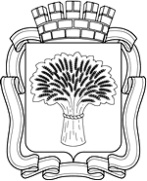 Российская Федерация                                                                             Администрация города Канска
Красноярского краяПОСТАНОВЛЕНИЕРоссийская Федерация                                                                             Администрация города Канска
Красноярского краяПОСТАНОВЛЕНИЕРоссийская Федерация                                                                             Администрация города Канска
Красноярского краяПОСТАНОВЛЕНИЕРоссийская Федерация                                                                             Администрация города Канска
Красноярского краяПОСТАНОВЛЕНИЕ22.08.2019 №816Приложение № 1к Постановлениюадминистрации города Канскаот 22.08.2019  № 816Приложениек Постановлениюадминистрации города Канскаот 28 октября 2013 г. № 1522Наименование муниципальной программы города Канска"Обеспечение доступным и комфортным жильем жителей города" (далее - Программа)Основания для разработки муниципальной программы города Канскастатья 179 Бюджетного кодекса Российской Федерации; Постановление администрации города Канска от 22.08.2013 N 1095 «Об утверждении перечня муниципальных программ города Канска»;Постановление администрации города Канска от 22.08.2013 N 1096 «Об утверждении Порядка принятия решений о разработке муниципальных программ города Канска, их формирования и реализации»Ответственный исполнитель муниципальной программы города КанскаУправление строительства и жилищно-коммунального хозяйства администрации города Канска  (далее - УС и ЖКХ администрации г. Канска)Соисполнители муниципальной программы города КанскаАдминистрация города Канска;управление архитектуры и градостроительства администрации города Канска;Комитет по управлению муниципальным имуществом города КанскаПеречень подпрограмм и отдельных мероприятий муниципальной программы города КанскаПодпрограмма № 1 «Переселение граждан из аварийного жилищного фонда муниципального образования город Канск».Подпрограмма № 2 «О территориальном планировании, градостроительном зонировании и документации по планировке территории города Канска».Подпрограмма № 3 «Обеспечение жильем молодых семей».Отдельное мероприятие муниципальной программы «Обеспечение жильем детей-сирот» Отдельное мероприятие муниципальной программы «Приобретение жилых помещений»Отдельное мероприятие муниципальной программы «Приобретение жилых помещений для переселения граждан проживающих в жилых домах муниципального образования признанных в установленном порядке аварийными и подлежащими сносу или реконструкции, а также снос таких домов после расселения граждан»Цели муниципальной программы города КанскаПовышение доступности жилья и улучшение жилищных условий граждан, проживающих на территории города КанскаЗадачи муниципальной программы города Канска1) Расселение граждан из аварийного жилищного фонда.2) Создание условий для обеспечения доступным и комфортным жильем граждан города.3) Предоставление государственной поддержки в решении жилищной проблемы молодых семей, признанных в установленном порядке нуждающимися в улучшении жилищных условий.4) Оказание государственной поддержки детям-сиротам и детям, оставшимся без попечения родителей, а также лицам из их числа.5) Обеспечение жильем граждан нуждающихся в жилом помещении6) Обеспечение жильем граждан проживающих в домах признанных в установленном порядке аварийными и подлежащими сносуЭтапы и сроки реализации муниципальной программы города КанскаСрок реализации: 2014 - 2030 годы, без деления на этапыПеречень целевых показателей муниципальной программы города Канска с указанием планируемых к достижению значений в результате реализации муниципальной программы города КанскаВ соответствии с приложением № 1 к паспорту ПрограммыИнформация по ресурсному обеспечению муниципальной программы города Канска, в том числе по годам реализации программыОбщий объем финансирования программы составляет 1 993 331 323,13 руб., в том числе по годам:2014 год – 194 109 956,14 руб.;2015 год – 473 391 810,46 руб.;2016 год – 749 024 308,21 руб.;2017 год – 127 257 578,06 руб.;2018 год – 93 115 852,30 руб.;2019 год – 215 309 862,96 руб.;2020 год – 71 367 855,00 руб.,2021 год – 69 754 100,00 руб.,в том числе:средства краевого бюджета – 1 873 912 529,60 руб.:2014 год – 183 947 895,97 руб.;2015 год – 452 279 494,25 руб.;2016 год – 743 266 476,97 руб.;2017 год – 124 652 283,32 руб.;2018 год –57 901 561,14 руб.;2019 год – 174 106 617,95 руб.;2020 год – 68 879 100,00 руб.;2021 год – 68 879 100,00 руб.;средства федерального бюджета – 91 263 838,63 руб.:2014 год – 5 561 674,56 руб.;2015 год – 13 733 203,08 руб.;2016 год – 2 013 281,63 руб.;2017 год – 834 082,21 руб.;2018 год – 31 594 689,29 руб.;2019 год – 37 526 907,86 руб.;средства городского бюджета – 28 154 954,90 руб.:2014 год – 4 600 385,61 руб.;2015 год – 7 379 113,13 руб.;2016 год – 3 744 549,61 руб.;2017 год – 1 771 212,53 руб.;2018 год – 3 619 601,87 руб.;2019 год – 3 676 337,15 руб.;2020 год – 2 488 755,00 руб.2021 год – 875 000,00 руб.№ п/пНаименование мероприятийОжидаемые результатыОжидаемые результатыОжидаемые результаты№ п/пНаименование мероприятийвсегоI этап(2019-2020 годы)II этап(2020-2021 годы)1.Расселяемая площадь аварийного жилищного фонда города Канска, кв. м         5145,922781,622364,302.Обеспечение жильем граждан, переселяемых из аварийного жилищного фонда города Канска, чел.4142431713.Строительство(приобретение жилых помещений), ед.1388157№  
п/пЦели, целевые показатели муниципальной программы города КанскаЕд.
изм.Год, предшествующий реализации муниципальной программы города КанскаГоды реализации муниципальной программы города КанскаГоды реализации муниципальной программы города КанскаГоды реализации муниципальной программы города КанскаГоды реализации муниципальной программы города КанскаГоды реализации муниципальной программы города КанскаГоды реализации муниципальной программы города КанскаГоды реализации муниципальной программы города КанскаГоды реализации муниципальной программы города КанскаГоды реализации муниципальной программы города КанскаГоды реализации муниципальной программы города Канска№  
п/пЦели, целевые показатели муниципальной программы города КанскаЕд.
изм.Год, предшествующий реализации муниципальной программы города Канска20142015201620172018201920202021Годы до конца реализации муниципальной программы города Канска в пятилетнем интервалеГоды до конца реализации муниципальной программы города Канска в пятилетнем интервале№  
п/пЦели, целевые показатели муниципальной программы города КанскаЕд.
изм.2013201420152016201720182019202020212025203012345678910111213141. Цель: повышение доступности жилья и улучшение жилищных условий граждан, проживающих на территории города Канска  1. Цель: повышение доступности жилья и улучшение жилищных условий граждан, проживающих на территории города Канска  1. Цель: повышение доступности жилья и улучшение жилищных условий граждан, проживающих на территории города Канска  1. Цель: повышение доступности жилья и улучшение жилищных условий граждан, проживающих на территории города Канска  1. Цель: повышение доступности жилья и улучшение жилищных условий граждан, проживающих на территории города Канска  1. Цель: повышение доступности жилья и улучшение жилищных условий граждан, проживающих на территории города Канска  1. Цель: повышение доступности жилья и улучшение жилищных условий граждан, проживающих на территории города Канска  1. Цель: повышение доступности жилья и улучшение жилищных условий граждан, проживающих на территории города Канска  1. Цель: повышение доступности жилья и улучшение жилищных условий граждан, проживающих на территории города Канска  1. Цель: повышение доступности жилья и улучшение жилищных условий граждан, проживающих на территории города Канска  1. Цель: повышение доступности жилья и улучшение жилищных условий граждан, проживающих на территории города Канска  1. Цель: повышение доступности жилья и улучшение жилищных условий граждан, проживающих на территории города Канска  1. Цель: повышение доступности жилья и улучшение жилищных условий граждан, проживающих на территории города Канска  1. Цель: повышение доступности жилья и улучшение жилищных условий граждан, проживающих на территории города Канска  1.1.Доля аварийного жилищного фонда, признанного до 01.01.2012 года в установленном порядке аварийным и подлежащим сносу в связи с физическим износом в процессе их эксплуатации, в общем объеме жилищного фонда города%1,10,80,60,1ххххххх1.2.Доля аварийного жилищного фонда, признанного с  01.01.2012 года в установленном порядке аварийным и подлежащим сносу в связи с физическим износом в процессе их эксплуатации, в общем объеме жилищного фонда городакоэффициент1ххх1110,750,700,50,01.3.Обеспечение граждан земельными участкамиед.1161086928ххххххх1.4.Количество земельных участков, предоставляемых посредством торгов для строительства административных и коммерческих зданийшт.хххх3820ххххх1.5.Обеспечение жильем молодых семейед.31228676125331.6.Обеспечение жильем детей-сиротед.22123849727044515211111.7Приобретение жилых помещенийед.ххххх1ххххх1.8Приобретение жилых помещений для переселения граждан проживающих в жилых домах муниципального образования признанных в установленном порядке аварийными и подлежащими сносу или реконструкции, а также снос таких домов после расселения гражданед.хххххх5ххххПриложение № 1
к муниципальной программе города Канска «Обеспечение доступным и комфортным жильем жителей города» Приложение № 1
к муниципальной программе города Канска «Обеспечение доступным и комфортным жильем жителей города» Приложение № 1
к муниципальной программе города Канска «Обеспечение доступным и комфортным жильем жителей города» Приложение № 1
к муниципальной программе города Канска «Обеспечение доступным и комфортным жильем жителей города» Приложение № 1
к муниципальной программе города Канска «Обеспечение доступным и комфортным жильем жителей города» Приложение № 1
к муниципальной программе города Канска «Обеспечение доступным и комфортным жильем жителей города» Информация  о ресурсном обеспечении муниципальной программы города Канска за счет средств городского бюджета, в том числе средств, поступивших из бюджетов других уровней бюджетной системы и бюджетов государственных внебюджетных фондовИнформация  о ресурсном обеспечении муниципальной программы города Канска за счет средств городского бюджета, в том числе средств, поступивших из бюджетов других уровней бюджетной системы и бюджетов государственных внебюджетных фондовИнформация  о ресурсном обеспечении муниципальной программы города Канска за счет средств городского бюджета, в том числе средств, поступивших из бюджетов других уровней бюджетной системы и бюджетов государственных внебюджетных фондовИнформация  о ресурсном обеспечении муниципальной программы города Канска за счет средств городского бюджета, в том числе средств, поступивших из бюджетов других уровней бюджетной системы и бюджетов государственных внебюджетных фондовИнформация  о ресурсном обеспечении муниципальной программы города Канска за счет средств городского бюджета, в том числе средств, поступивших из бюджетов других уровней бюджетной системы и бюджетов государственных внебюджетных фондовИнформация  о ресурсном обеспечении муниципальной программы города Канска за счет средств городского бюджета, в том числе средств, поступивших из бюджетов других уровней бюджетной системы и бюджетов государственных внебюджетных фондовИнформация  о ресурсном обеспечении муниципальной программы города Канска за счет средств городского бюджета, в том числе средств, поступивших из бюджетов других уровней бюджетной системы и бюджетов государственных внебюджетных фондовИнформация  о ресурсном обеспечении муниципальной программы города Канска за счет средств городского бюджета, в том числе средств, поступивших из бюджетов других уровней бюджетной системы и бюджетов государственных внебюджетных фондовИнформация  о ресурсном обеспечении муниципальной программы города Канска за счет средств городского бюджета, в том числе средств, поступивших из бюджетов других уровней бюджетной системы и бюджетов государственных внебюджетных фондовИнформация  о ресурсном обеспечении муниципальной программы города Канска за счет средств городского бюджета, в том числе средств, поступивших из бюджетов других уровней бюджетной системы и бюджетов государственных внебюджетных фондовИнформация  о ресурсном обеспечении муниципальной программы города Канска за счет средств городского бюджета, в том числе средств, поступивших из бюджетов других уровней бюджетной системы и бюджетов государственных внебюджетных фондовИнформация  о ресурсном обеспечении муниципальной программы города Канска за счет средств городского бюджета, в том числе средств, поступивших из бюджетов других уровней бюджетной системы и бюджетов государственных внебюджетных фондовИнформация  о ресурсном обеспечении муниципальной программы города Канска за счет средств городского бюджета, в том числе средств, поступивших из бюджетов других уровней бюджетной системы и бюджетов государственных внебюджетных фондовИнформация  о ресурсном обеспечении муниципальной программы города Канска за счет средств городского бюджета, в том числе средств, поступивших из бюджетов других уровней бюджетной системы и бюджетов государственных внебюджетных фондовИнформация  о ресурсном обеспечении муниципальной программы города Канска за счет средств городского бюджета, в том числе средств, поступивших из бюджетов других уровней бюджетной системы и бюджетов государственных внебюджетных фондовИнформация  о ресурсном обеспечении муниципальной программы города Канска за счет средств городского бюджета, в том числе средств, поступивших из бюджетов других уровней бюджетной системы и бюджетов государственных внебюджетных фондовИнформация  о ресурсном обеспечении муниципальной программы города Канска за счет средств городского бюджета, в том числе средств, поступивших из бюджетов других уровней бюджетной системы и бюджетов государственных внебюджетных фондов№ п/пСтатус (муниципальная программа города Канска, подпрограмма)Наименование муниципальной программы города Канска, подпрограммыНаименование главного распорядителя бюджетных средств                                   (далее - ГРБС)КБККБККБККБКОбъем бюджетных (внебюджетных) ассигнований, в том числе по годам реализации муниципальной программы города Канска    Объем бюджетных (внебюджетных) ассигнований, в том числе по годам реализации муниципальной программы города Канска    Объем бюджетных (внебюджетных) ассигнований, в том числе по годам реализации муниципальной программы города Канска    Объем бюджетных (внебюджетных) ассигнований, в том числе по годам реализации муниципальной программы города Канска    Объем бюджетных (внебюджетных) ассигнований, в том числе по годам реализации муниципальной программы города Канска    Объем бюджетных (внебюджетных) ассигнований, в том числе по годам реализации муниципальной программы города Канска    Объем бюджетных (внебюджетных) ассигнований, в том числе по годам реализации муниципальной программы города Канска    Объем бюджетных (внебюджетных) ассигнований, в том числе по годам реализации муниципальной программы города Канска    итого на 2014-2021 годы№ п/пСтатус (муниципальная программа города Канска, подпрограмма)Наименование муниципальной программы города Канска, подпрограммыНаименование главного распорядителя бюджетных средств                                   (далее - ГРБС)ГРБСРзПрЦСРВР20142015201620172018201920202021итого на 2014-2021 годы12345678910111213141516171Муниципальная программа«Обеспечение доступным и комфортным жильем жителей города»всего расходные обязательства по муниципальной программе города Канскахххх194 109 956,14473 391 810,46749 024 308,21127 257 578,0693 115 852,30215 309 862,9671 367 855,0069 754 100,001 993 331 323,131Муниципальная программа«Обеспечение доступным и комфортным жильем жителей города»в том числе по ГРБС:0,001Муниципальная программа«Обеспечение доступным и комфортным жильем жителей города»УС и ЖКХ администрации г. Канска909ххх172 682 653,22426 291 632,50680 025 179,4129 671 327,931 822 101,87152 573 939,760,000,001 463 066 834,691Муниципальная программа«Обеспечение доступным и комфортным жильем жителей города»управление архитектуры и градостроительства администрации города Канска916ххх294 000,00805 800,004 050 000,0071 212,5337 500,000,000,000,005 258 512,531Муниципальная программа«Обеспечение доступным и комфортным жильем жителей города»Администрация г.  Канска901ххх7 102 902,922 213 577,966 347 428,804 660 137,605 463 609,606 508 123,202 488 755,00875 000,0035 659 535,081Муниципальная программа«Обеспечение доступным и комфортным жильем жителей города»КУМИ г. Канска902ххх14 030 400,0044 080 800,0058 601 700,0092 854 900,0085 792 640,8356 227 800,0068 879 100,0068 879 100,00489 346 440,831.1.Подпрограмма 1«Переселение граждан из аварийного жилищного фонда муниципального образования город Канск» всего расходные обязательства по подпрограмме муниципальной программы города Канскахххх172 682 653,22426 291 632,50680 025 179,4129 671 327,930,00145 481 194,560,000,001 454 151 987,621.1.Подпрограмма 1«Переселение граждан из аварийного жилищного фонда муниципального образования город Канск» в том числе по ГРБС:1.1.Подпрограмма 1«Переселение граждан из аварийного жилищного фонда муниципального образования город Канск» УС и ЖКХ администрации г. Канска909ххх172 682 653,22426 291 632,50680 025 179,4129 671 327,930,00145 481 194,560,000,001 454 151 987,621.2.Подпрограмма 2«О территориальном планировании, градостроительном зонировании и документации по планировке территории города Канска» всего расходные обязательства по подпрограмме муниципальной программы города Канскахххх294 000,00805 800,004 050 000,0071 212,5337 500,000,000,000,005 258 512,531.2.Подпрограмма 2«О территориальном планировании, градостроительном зонировании и документации по планировке территории города Канска» в том числе по ГРБС:1.2.Подпрограмма 2«О территориальном планировании, градостроительном зонировании и документации по планировке территории города Канска» управление архитектуры и градостроительства администрации города Канска916ххх294 000,00805 800,004 050 000,0071 212,5337 500,000,000,000,005 258 512,531.3.Подпрограмма 3«Обеспечение жильем молодых семей» всего расходные обязательства по подпрограмме муниципальной программы города Канскахххх7 102 902,922 213 577,966 347 428,804 660 137,605 463 609,606 508 123,202 488 755,00875 000,0035 659 535,081.3.Подпрограмма 3«Обеспечение жильем молодых семей» в том числе по ГРБС:1.3.Подпрограмма 3«Обеспечение жильем молодых семей» Администрация г.  Канска901ххх7 102 902,922 213 577,966 347 428,804 660 137,605 463 609,606 508 123,202 488 755,00875 000,0035 659 535,081.4.Отдельное мероприятие муниципальной программыОбеспечение жильем детей-сиротвсего расходные обязательства 902ххх14 030 400,0044 080 800,0058 601 700,0092 854 900,0085 792 640,8356 227 800,0068 879 100,0068 879 100,00489 346 440,831.4.Отдельное мероприятие муниципальной программыОбеспечение жильем детей-сиротв том числе по ГРБС:1.4.Отдельное мероприятие муниципальной программыОбеспечение жильем детей-сиротКУМИ  г. Канска902ххх14 030 400,0044 080 800,0058 601 700,0092 854 900,0085 792 640,8356 227 800,0068 879 100,0068 879 100,00489 346 440,831.5.Отдельное мероприятие муниципальной программыПриобретение жилых помещенийвсего расходные обязательства 902ххх0,000,000,000,001 822 101,870,000,000,001 822 101,871.5.Отдельное мероприятие муниципальной программыПриобретение жилых помещенийв том числе по ГРБС:1.5.Отдельное мероприятие муниципальной программыПриобретение жилых помещенийУС и ЖКХ администрации г. Канска909ххх0,000,000,000,001 822 101,870,000,000,001 822 101,871.5.Отдельное мероприятие муниципальной программыПриобретение жилых помещений для переселения граждан проживающих в жилых домах муниципального образования признанных в установленном порядке аварийными и подлежащими сносу или реконструкции, а также снос таких домов после расселения гражданвсего расходные обязательства 902ххх0,000,000,000,000,007 092 745,200,000,007 092 745,201.5.Отдельное мероприятие муниципальной программыПриобретение жилых помещений для переселения граждан проживающих в жилых домах муниципального образования признанных в установленном порядке аварийными и подлежащими сносу или реконструкции, а также снос таких домов после расселения гражданв том числе по ГРБС:1.5.Отдельное мероприятие муниципальной программыПриобретение жилых помещений для переселения граждан проживающих в жилых домах муниципального образования признанных в установленном порядке аварийными и подлежащими сносу или реконструкции, а также снос таких домов после расселения гражданУС и ЖКХ администрации г. Канска909ххх0,000,000,000,000,007 092 745,200,000,007 092 745,20Приложение № 2
к муниципальной программе города Канска 
«Обеспечение доступным и комфортным жильем жителей города"Приложение № 2
к муниципальной программе города Канска 
«Обеспечение доступным и комфортным жильем жителей города"Приложение № 2
к муниципальной программе города Канска 
«Обеспечение доступным и комфортным жильем жителей города"Приложение № 2
к муниципальной программе города Канска 
«Обеспечение доступным и комфортным жильем жителей города"Приложение № 2
к муниципальной программе города Канска 
«Обеспечение доступным и комфортным жильем жителей города"Приложение № 2
к муниципальной программе города Канска 
«Обеспечение доступным и комфортным жильем жителей города"Информация об источниках финансирования подпрограмм, отдельных мероприятий муниципальной программы города Канска (средства городского бюджета, в том числе средства, поступившие из бюджетов других уровней бюджетной системы, бюджетов государственных внебюджетных фондов)Информация об источниках финансирования подпрограмм, отдельных мероприятий муниципальной программы города Канска (средства городского бюджета, в том числе средства, поступившие из бюджетов других уровней бюджетной системы, бюджетов государственных внебюджетных фондов)Информация об источниках финансирования подпрограмм, отдельных мероприятий муниципальной программы города Канска (средства городского бюджета, в том числе средства, поступившие из бюджетов других уровней бюджетной системы, бюджетов государственных внебюджетных фондов)Информация об источниках финансирования подпрограмм, отдельных мероприятий муниципальной программы города Канска (средства городского бюджета, в том числе средства, поступившие из бюджетов других уровней бюджетной системы, бюджетов государственных внебюджетных фондов)Информация об источниках финансирования подпрограмм, отдельных мероприятий муниципальной программы города Канска (средства городского бюджета, в том числе средства, поступившие из бюджетов других уровней бюджетной системы, бюджетов государственных внебюджетных фондов)Информация об источниках финансирования подпрограмм, отдельных мероприятий муниципальной программы города Канска (средства городского бюджета, в том числе средства, поступившие из бюджетов других уровней бюджетной системы, бюджетов государственных внебюджетных фондов)Информация об источниках финансирования подпрограмм, отдельных мероприятий муниципальной программы города Канска (средства городского бюджета, в том числе средства, поступившие из бюджетов других уровней бюджетной системы, бюджетов государственных внебюджетных фондов)Информация об источниках финансирования подпрограмм, отдельных мероприятий муниципальной программы города Канска (средства городского бюджета, в том числе средства, поступившие из бюджетов других уровней бюджетной системы, бюджетов государственных внебюджетных фондов)Информация об источниках финансирования подпрограмм, отдельных мероприятий муниципальной программы города Канска (средства городского бюджета, в том числе средства, поступившие из бюджетов других уровней бюджетной системы, бюджетов государственных внебюджетных фондов)Информация об источниках финансирования подпрограмм, отдельных мероприятий муниципальной программы города Канска (средства городского бюджета, в том числе средства, поступившие из бюджетов других уровней бюджетной системы, бюджетов государственных внебюджетных фондов)Информация об источниках финансирования подпрограмм, отдельных мероприятий муниципальной программы города Канска (средства городского бюджета, в том числе средства, поступившие из бюджетов других уровней бюджетной системы, бюджетов государственных внебюджетных фондов)Информация об источниках финансирования подпрограмм, отдельных мероприятий муниципальной программы города Канска (средства городского бюджета, в том числе средства, поступившие из бюджетов других уровней бюджетной системы, бюджетов государственных внебюджетных фондов)Информация об источниках финансирования подпрограмм, отдельных мероприятий муниципальной программы города Канска (средства городского бюджета, в том числе средства, поступившие из бюджетов других уровней бюджетной системы, бюджетов государственных внебюджетных фондов)Информация об источниках финансирования подпрограмм, отдельных мероприятий муниципальной программы города Канска (средства городского бюджета, в том числе средства, поступившие из бюджетов других уровней бюджетной системы, бюджетов государственных внебюджетных фондов)Информация об источниках финансирования подпрограмм, отдельных мероприятий муниципальной программы города Канска (средства городского бюджета, в том числе средства, поступившие из бюджетов других уровней бюджетной системы, бюджетов государственных внебюджетных фондов)Информация об источниках финансирования подпрограмм, отдельных мероприятий муниципальной программы города Канска (средства городского бюджета, в том числе средства, поступившие из бюджетов других уровней бюджетной системы, бюджетов государственных внебюджетных фондов)Информация об источниках финансирования подпрограмм, отдельных мероприятий муниципальной программы города Канска (средства городского бюджета, в том числе средства, поступившие из бюджетов других уровней бюджетной системы, бюджетов государственных внебюджетных фондов)Информация об источниках финансирования подпрограмм, отдельных мероприятий муниципальной программы города Канска (средства городского бюджета, в том числе средства, поступившие из бюджетов других уровней бюджетной системы, бюджетов государственных внебюджетных фондов)Информация об источниках финансирования подпрограмм, отдельных мероприятий муниципальной программы города Канска (средства городского бюджета, в том числе средства, поступившие из бюджетов других уровней бюджетной системы, бюджетов государственных внебюджетных фондов)Информация об источниках финансирования подпрограмм, отдельных мероприятий муниципальной программы города Канска (средства городского бюджета, в том числе средства, поступившие из бюджетов других уровней бюджетной системы, бюджетов государственных внебюджетных фондов)Информация об источниках финансирования подпрограмм, отдельных мероприятий муниципальной программы города Канска (средства городского бюджета, в том числе средства, поступившие из бюджетов других уровней бюджетной системы, бюджетов государственных внебюджетных фондов)Информация об источниках финансирования подпрограмм, отдельных мероприятий муниципальной программы города Канска (средства городского бюджета, в том числе средства, поступившие из бюджетов других уровней бюджетной системы, бюджетов государственных внебюджетных фондов)Информация об источниках финансирования подпрограмм, отдельных мероприятий муниципальной программы города Канска (средства городского бюджета, в том числе средства, поступившие из бюджетов других уровней бюджетной системы, бюджетов государственных внебюджетных фондов)Информация об источниках финансирования подпрограмм, отдельных мероприятий муниципальной программы города Канска (средства городского бюджета, в том числе средства, поступившие из бюджетов других уровней бюджетной системы, бюджетов государственных внебюджетных фондов)Информация об источниках финансирования подпрограмм, отдельных мероприятий муниципальной программы города Канска (средства городского бюджета, в том числе средства, поступившие из бюджетов других уровней бюджетной системы, бюджетов государственных внебюджетных фондов)Информация об источниках финансирования подпрограмм, отдельных мероприятий муниципальной программы города Канска (средства городского бюджета, в том числе средства, поступившие из бюджетов других уровней бюджетной системы, бюджетов государственных внебюджетных фондов)№ п/пСтатус (муниципальная программа города Канска, подпрограмма)Наименование муниципальной программы города Канска, подпрограммы Уровень бюджетной системы/источники финансированияОбъем бюджетных (внебюджетных) ассигнований, в том числе по годам реализации муниципальной программы города КанскаОбъем бюджетных (внебюджетных) ассигнований, в том числе по годам реализации муниципальной программы города КанскаОбъем бюджетных (внебюджетных) ассигнований, в том числе по годам реализации муниципальной программы города КанскаОбъем бюджетных (внебюджетных) ассигнований, в том числе по годам реализации муниципальной программы города КанскаОбъем бюджетных (внебюджетных) ассигнований, в том числе по годам реализации муниципальной программы города КанскаОбъем бюджетных (внебюджетных) ассигнований, в том числе по годам реализации муниципальной программы города КанскаОбъем бюджетных (внебюджетных) ассигнований, в том числе по годам реализации муниципальной программы города КанскаОбъем бюджетных (внебюджетных) ассигнований, в том числе по годам реализации муниципальной программы города КанскаИтого на 2014-2021 годы№ п/пСтатус (муниципальная программа города Канска, подпрограмма)Наименование муниципальной программы города Канска, подпрограммы Уровень бюджетной системы/источники финансирования 2014 год 2015 год2016 год2017 год2018 год2019 год2020 год2021 годИтого на 2014-2021 годы№ п/пСтатус (муниципальная программа города Канска, подпрограмма)Наименование муниципальной программы города Канска, подпрограммы Уровень бюджетной системы/источники финансированияпланпланпланпланпланпланИтого на 2014-2021 годы123456789101112131Муниципальная программа города Канска«Обеспечение доступным и комфортным жильем жителей города» Всего 194 109 956,14473 391 810,46749 024 308,21127 257 578,0693 115 852,30215 309 862,9671 367 855,0069 754 100,001 993 331 323,131Муниципальная программа города Канска«Обеспечение доступным и комфортным жильем жителей города» в том числе:1Муниципальная программа города Канска«Обеспечение доступным и комфортным жильем жителей города» городской бюджет4 600 385,617 379 113,133 744 549,611 771 212,533 619 601,873 676 337,152 488 755,00875 000,0028 154 954,901Муниципальная программа города Канска«Обеспечение доступным и комфортным жильем жителей города» краевой бюджет 183 947 895,97452 279 494,25743 266 476,97124 652 283,3257 901 561,14174 106 617,9568 879 100,0068 879 100,001 873 912 529,601Муниципальная программа города Канска«Обеспечение доступным и комфортным жильем жителей города» федеральный бюджет5 561 674,5613 733 203,082 013 281,63834 082,2131 594 689,2937 526 907,860,000,0091 263 838,631Муниципальная программа города Канска«Обеспечение доступным и комфортным жильем жителей города» внебюджетные источники0,000,000,000,000,000,000,000,000,001.1Подпрограмма  1Переселение граждан из аварийного жилищного фонда муниципального образования город КанскВсего 172 682 653,22426 291 632,50680 025 179,4129 671 327,930,00145 481 194,560,000,001 454 151 987,621.1Подпрограмма  1Переселение граждан из аварийного жилищного фонда муниципального образования город Канскв том числе:0,001.1Подпрограмма  1Переселение граждан из аварийного жилищного фонда муниципального образования город Канскгородской бюджет2 966 385,614 956 313,131 143 049,610,000,001 454 811,950,000,0010 520 560,301.1Подпрограмма  1Переселение граждан из аварийного жилищного фонда муниципального образования город Кансккраевой бюджет 169 716 267,61421 335 319,37678 882 129,8029 671 327,930,00144 026 382,610,000,001 443 631 427,321.1Подпрограмма  1Переселение граждан из аварийного жилищного фонда муниципального образования город Канскфедеральный бюджет0,000,000,000,000,000,000,000,000,001.1Подпрограмма  1Переселение граждан из аварийного жилищного фонда муниципального образования город Кансквнебюджетные источники0,000,000,000,000,000,000,000,000,001.2Подпрограмма 2О территориальном планировании, градостроительном зонировании и документации по планировке территории города Канска Всего 294 000,00805 800,004 050 000,0071 212,5337 500,000,000,000,005 258 512,531.2Подпрограмма 2О территориальном планировании, градостроительном зонировании и документации по планировке территории города Канска в том числе:1.2Подпрограмма 2О территориальном планировании, градостроительном зонировании и документации по планировке территории города Канска городской бюджет294 000,00805 800,00900 000,0071 212,5337 500,000,000,000,002 108 512,531.2Подпрограмма 2О территориальном планировании, градостроительном зонировании и документации по планировке территории города Канска краевой бюджет 0,000,003 150 000,000,000,000,000,000,003 150 000,001.2Подпрограмма 2О территориальном планировании, градостроительном зонировании и документации по планировке территории города Канска федеральный бюджет0,000,000,000,000,000,000,000,000,001.2Подпрограмма 2О территориальном планировании, градостроительном зонировании и документации по планировке территории города Канска внебюджетные источники0,000,000,000,000,000,000,000,000,001.3Подпрограмма 3Обеспечение жильем молодых семей Всего 7 102 902,922 213 577,966 347 428,804 660 137,605 463 609,606 508 123,202 488 755,00875 000,0035 659 535,081.3Подпрограмма 3Обеспечение жильем молодых семей в том числе:1.3Подпрограмма 3Обеспечение жильем молодых семей городской бюджет1 340 000,001 617 000,001 701 500,001 700 000,001 760 000,002 151 300,002 488 755,00875 000,0013 633 555,001.3Подпрограмма 3Обеспечение жильем молодых семей краевой бюджет 4 172 028,36433 874,882 632 647,172 126 055,392 197 013,352 768 315,340,000,0014 329 934,491.3Подпрограмма 3Обеспечение жильем молодых семей федеральный бюджет1 590 874,56162 703,082 013 281,63834 082,211 506 596,251 588 507,860,000,007 696 045,591.3Подпрограмма 3Обеспечение жильем молодых семей внебюджетные источники0,000,000,000,000,000,000,000,000,001.4Отдельное мероприятие муниципальной программыПриобретение жилых помещенийВсего 0,000,000,000,001 822 101,870,000,000,001 822 101,871.4Отдельное мероприятие муниципальной программыПриобретение жилых помещенийв том числе:0,001.4Отдельное мероприятие муниципальной программыПриобретение жилых помещенийгородской бюджет0,000,000,000,001 822 101,870,000,000,001 822 101,871.4Отдельное мероприятие муниципальной программыПриобретение жилых помещенийкраевой бюджет 0,000,000,000,000,000,000,000,000,001.4Отдельное мероприятие муниципальной программыПриобретение жилых помещенийфедеральный бюджет0,000,000,000,000,000,000,000,000,001.4Отдельное мероприятие муниципальной программыПриобретение жилых помещенийвнебюджетные источники0,000,000,000,000,000,000,000,000,001.5Отдельное мероприятие муниципальной программыОбеспечение жильем детей-сиротВсего 14 030 400,0044 080 800,0058 601 700,0092 854 900,0085 792 640,8356 227 800,0068 879 100,0068 879 100,00489 346 440,831.5Отдельное мероприятие муниципальной программыОбеспечение жильем детей-сиротв том числе:0,001.5Отдельное мероприятие муниципальной программыОбеспечение жильем детей-сиротгородской бюджет0,000,000,000,000,000,000,000,000,001.5Отдельное мероприятие муниципальной программыОбеспечение жильем детей-сироткраевой бюджет 10 059 600,0030 510 300,0058 601 700,0092 854 900,0055 704 547,7920 289 400,0068 879 100,0068 879 100,00405 778 647,791.5Отдельное мероприятие муниципальной программыОбеспечение жильем детей-сиротфедеральный бюджет3 970 800,0013 570 500,000,000,0030 088 093,0435 938 400,000,000,0083 567 793,041.5Отдельное мероприятие муниципальной программыОбеспечение жильем детей-сиротвнебюджетные источники0,000,000,000,000,000,000,000,000,001.4Отдельное мероприятие муниципальной программыПриобретение жилых помещений для переселения граждан проживающих в жилых домах муниципального образования признанных в установленном порядке аварийными и подлежащими сносу или реконструкции, а также снос таких домов после расселения гражданВсего 0,000,000,000,000,007 092 745,200,000,007 092 745,201.4Отдельное мероприятие муниципальной программыПриобретение жилых помещений для переселения граждан проживающих в жилых домах муниципального образования признанных в установленном порядке аварийными и подлежащими сносу или реконструкции, а также снос таких домов после расселения гражданв том числе:0,001.4Отдельное мероприятие муниципальной программыПриобретение жилых помещений для переселения граждан проживающих в жилых домах муниципального образования признанных в установленном порядке аварийными и подлежащими сносу или реконструкции, а также снос таких домов после расселения граждангородской бюджет0,000,000,000,000,0070 225,200,000,0070 225,201.4Отдельное мероприятие муниципальной программыПриобретение жилых помещений для переселения граждан проживающих в жилых домах муниципального образования признанных в установленном порядке аварийными и подлежащими сносу или реконструкции, а также снос таких домов после расселения гражданкраевой бюджет 0,000,000,000,000,007 022 520,000,000,007 022 520,001.4Отдельное мероприятие муниципальной программыПриобретение жилых помещений для переселения граждан проживающих в жилых домах муниципального образования признанных в установленном порядке аварийными и подлежащими сносу или реконструкции, а также снос таких домов после расселения гражданфедеральный бюджет0,000,000,000,000,000,000,000,000,001.4Отдельное мероприятие муниципальной программыПриобретение жилых помещений для переселения граждан проживающих в жилых домах муниципального образования признанных в установленном порядке аварийными и подлежащими сносу или реконструкции, а также снос таких домов после расселения гражданвнебюджетные источники0,000,000,000,000,000,000,000,000,00Приложение № 3 
к муниципальной программе «Обеспечение доступным и комфортным жильем жителей города»Приложение № 3 
к муниципальной программе «Обеспечение доступным и комфортным жильем жителей города»Приложение № 3 
к муниципальной программе «Обеспечение доступным и комфортным жильем жителей города»Приложение № 3 
к муниципальной программе «Обеспечение доступным и комфортным жильем жителей города»Приложение № 3 
к муниципальной программе «Обеспечение доступным и комфортным жильем жителей города»Приложение № 3 
к муниципальной программе «Обеспечение доступным и комфортным жильем жителей города»Перечень объектов недвижимого имущества муниципальной собственности города Канска, подлежащих строительству, реконструкции, техническому перевооружению или приобретениюПеречень объектов недвижимого имущества муниципальной собственности города Канска, подлежащих строительству, реконструкции, техническому перевооружению или приобретениюПеречень объектов недвижимого имущества муниципальной собственности города Канска, подлежащих строительству, реконструкции, техническому перевооружению или приобретениюПеречень объектов недвижимого имущества муниципальной собственности города Канска, подлежащих строительству, реконструкции, техническому перевооружению или приобретениюПеречень объектов недвижимого имущества муниципальной собственности города Канска, подлежащих строительству, реконструкции, техническому перевооружению или приобретениюПеречень объектов недвижимого имущества муниципальной собственности города Канска, подлежащих строительству, реконструкции, техническому перевооружению или приобретениюПеречень объектов недвижимого имущества муниципальной собственности города Канска, подлежащих строительству, реконструкции, техническому перевооружению или приобретениюПеречень объектов недвижимого имущества муниципальной собственности города Канска, подлежащих строительству, реконструкции, техническому перевооружению или приобретениюПеречень объектов недвижимого имущества муниципальной собственности города Канска, подлежащих строительству, реконструкции, техническому перевооружению или приобретениюПеречень объектов недвижимого имущества муниципальной собственности города Канска, подлежащих строительству, реконструкции, техническому перевооружению или приобретениюПеречень объектов недвижимого имущества муниципальной собственности города Канска, подлежащих строительству, реконструкции, техническому перевооружению или приобретениюПеречень объектов недвижимого имущества муниципальной собственности города Канска, подлежащих строительству, реконструкции, техническому перевооружению или приобретениюПеречень объектов недвижимого имущества муниципальной собственности города Канска, подлежащих строительству, реконструкции, техническому перевооружению или приобретению№ п/пНаименование объекта, территория строительства (приобретения)мощность объекта с указанием ед. измеренияГоды строительства, реконструкции, технического перевооружения (приобретения) Предполагаемая (предельная) или сметная стоимость объектафактическое финансирование всего на 01.01. очередного финансового годаОстаток стоимости объекта в ценах муниципальных контрактов на 01.01. очередного финансового годаОбъем бюджетных (внебюджетных) ассигнований, в том числе по годам реализации муниципальной программы города КанскаОбъем бюджетных (внебюджетных) ассигнований, в том числе по годам реализации муниципальной программы города КанскаОбъем бюджетных (внебюджетных) ассигнований, в том числе по годам реализации муниципальной программы города КанскаОбъем бюджетных (внебюджетных) ассигнований, в том числе по годам реализации муниципальной программы города КанскаОбъем бюджетных (внебюджетных) ассигнований, в том числе по годам реализации муниципальной программы города КанскаОбъем бюджетных (внебюджетных) ассигнований, в том числе по годам реализации муниципальной программы города КанскаОбъем бюджетных (внебюджетных) ассигнований, в том числе по годам реализации муниципальной программы города КанскаОбъем бюджетных (внебюджетных) ассигнований, в том числе по годам реализации муниципальной программы города Канска№ п/пНаименование объекта, территория строительства (приобретения)мощность объекта с указанием ед. измеренияГоды строительства, реконструкции, технического перевооружения (приобретения) Предполагаемая (предельная) или сметная стоимость объектафактическое финансирование всего на 01.01. очередного финансового годаОстаток стоимости объекта в ценах муниципальных контрактов на 01.01. очередного финансового года20142015201620172018201920202021123456789101112131415 Подпрограмма 1 «Переселение граждан из аварийного жилищного фонда муниципального образования город Канск» Подпрограмма 1 «Переселение граждан из аварийного жилищного фонда муниципального образования город Канск» Подпрограмма 1 «Переселение граждан из аварийного жилищного фонда муниципального образования город Канск» Подпрограмма 1 «Переселение граждан из аварийного жилищного фонда муниципального образования город Канск» Подпрограмма 1 «Переселение граждан из аварийного жилищного фонда муниципального образования город Канск» Подпрограмма 1 «Переселение граждан из аварийного жилищного фонда муниципального образования город Канск» Подпрограмма 1 «Переселение граждан из аварийного жилищного фонда муниципального образования город Канск» Подпрограмма 1 «Переселение граждан из аварийного жилищного фонда муниципального образования город Канск» Подпрограмма 1 «Переселение граждан из аварийного жилищного фонда муниципального образования город Канск» Подпрограмма 1 «Переселение граждан из аварийного жилищного фонда муниципального образования город Канск» Подпрограмма 1 «Переселение граждан из аварийного жилищного фонда муниципального образования город Канск» Подпрограмма 1 «Переселение граждан из аварийного жилищного фонда муниципального образования город Канск» Подпрограмма 1 «Переселение граждан из аварийного жилищного фонда муниципального образования город Канск» Подпрограмма 1 «Переселение граждан из аварийного жилищного фонда муниципального образования город Канск» Подпрограмма 1 «Переселение граждан из аварийного жилищного фонда муниципального образования город Канск»Главный распорядитель: УС и ЖКХ администрации г.  КанскаГлавный распорядитель: УС и ЖКХ администрации г.  КанскаГлавный распорядитель: УС и ЖКХ администрации г.  КанскаГлавный распорядитель: УС и ЖКХ администрации г.  КанскаГлавный распорядитель: УС и ЖКХ администрации г.  КанскаГлавный распорядитель: УС и ЖКХ администрации г.  КанскаГлавный распорядитель: УС и ЖКХ администрации г.  КанскаГлавный распорядитель: УС и ЖКХ администрации г.  КанскаГлавный распорядитель: УС и ЖКХ администрации г.  КанскаГлавный распорядитель: УС и ЖКХ администрации г.  КанскаГлавный распорядитель: УС и ЖКХ администрации г.  КанскаГлавный распорядитель: УС и ЖКХ администрации г.  КанскаГлавный распорядитель: УС и ЖКХ администрации г.  КанскаГлавный распорядитель: УС и ЖКХ администрации г.  КанскаГлавный распорядитель: УС и ЖКХ администрации г.  КанскаМероприятие 1. Переселение граждан из аварийного жилищного фондаМероприятие 1. Переселение граждан из аварийного жилищного фондаМероприятие 1. Переселение граждан из аварийного жилищного фондаМероприятие 1. Переселение граждан из аварийного жилищного фондаМероприятие 1. Переселение граждан из аварийного жилищного фондаМероприятие 1. Переселение граждан из аварийного жилищного фондаМероприятие 1. Переселение граждан из аварийного жилищного фондаМероприятие 1. Переселение граждан из аварийного жилищного фондаМероприятие 1. Переселение граждан из аварийного жилищного фондаМероприятие 1. Переселение граждан из аварийного жилищного фондаМероприятие 1. Переселение граждан из аварийного жилищного фондаМероприятие 1. Переселение граждан из аварийного жилищного фондаМероприятие 1. Переселение граждан из аварийного жилищного фондаМероприятие 1. Переселение граждан из аварийного жилищного фондаМероприятие 1. Переселение граждан из аварийного жилищного фондаЗаказчик: УС и ЖКХ администрации г. Канска172 682 653,22426 291 632,50680 025 179,4129 671 327,930,00145 481 194,560,000,00Объект 120-квартирный 5-ти этажный жилой дом по адресу: Красноярский край, г. Канск, ул. 40 лет Октября, 71А (приобретение 119 жилых помещений (квартир))2014-201593 838 291,22176 517 214,56ххххххв том числе:городской бюджет2 966 385,6115 000,00ххххххкраевой бюджет90 871 905,61176 502 214,56ххххххОбъект 60-квартирный 5-ти этажный жилой дом по адресу: Красноярский край, г. Канск, мкр. 6-й Северо-Западный участок 12014-201537 594 110,000,00ххххххв том числе:городской бюджет0,000,00ххххххкраевой бюджет37 594 110,000,00ххххххОбъект  60-квартирный 5-ти этажный жилой дом по адресу: Красноярский край, г. Канск, мкр. 6-й Северо-Западный участок 22013-201438 111 159,00хххххв том числе:городской бюджет0,00хххххххкраевой бюджет38 111 159,00хххххххОбъект 135-квартирный 9-ти этажный жилой дом по адресу: Красноярский край, г. Канск, мкр. 6-й Северо-Западный, 67. 2014-20152 500 000,00146 387 484,1214 741 422,80хххххв том числе:городской бюджет0,000,000,00хххххкраевой бюджет2 500 000,00146 387 484,1214 741 422,80хххххОбъект 80-квартирный 5-ти этажный жилой дом по адресу: Красноярский край, г. Канск, пос. Мелькомбината, 36. 2014-2015639 093,0088 691 509,5760 494 541,86хххххв том числе:городской бюджет0,003 589 486,310,00хххххкраевой бюджет639 093,0085 102 023,2660 494 541,86хххххОбъект 144-квартирный 9-ти этажный жилой дом по адресу: Красноярский край, г. Канск, ул. Восточная, 3А.2015-2016х8 232 816,75281 075 596,45хххххв том числе:городской бюджетх1 084 056,511 143 049,61хххххкраевой бюджетх7 148 760,24279 932 546,84хххххОбъект 54-квартирный 9-ти этажный жилой дом по адресу: Красноярский край, г. Канск, ул. Красноярская, 25А.2016х6 462 607,50117 342 133,74хххххв том числе:городской бюджетх267 770,310,00хххххкраевой бюджетх6 194 837,19117 342 133,74хххххОбъект 77-квартирный 9-ти этажный жилой дом по адресу: Красноярский край, г. Канск, мкр. 6-ой Северо-Западный2016х0,00206 371 484,56хххххв том числе:хгородской бюджетх0,000,00хххххкраевой бюджетх0,00206 371 484,56хххххОбъект 85-квартирный 9-ти этажный жилой дом по адресу: Красноярский край, г. Канск, мкр. Северо-Западный, 61.2017ххх29 671 327,93ххххв том числе:ххх0,00ххххгородской бюджетххх0,00ххххкраевой бюджетххх29 671 327,93ххххОбъект 105-квартирный 9-ти этажный жилой дом по адресу: Красноярский край, г. Канск, мкр. Северо-Западный, 62. (приобретение 63 жилых помещений(квартир))219-2020ххххх145 481 194,56ххв том числе:ххххх0,00ххгородской бюджетххххх1 454 811,95ххкраевой бюджетххххх144 026 382,61ххфедеральный бюджет0,00Отдельное мероприятие "Обеспечение жильем детей-сирот"Отдельное мероприятие "Обеспечение жильем детей-сирот"Отдельное мероприятие "Обеспечение жильем детей-сирот"Отдельное мероприятие "Обеспечение жильем детей-сирот"Отдельное мероприятие "Обеспечение жильем детей-сирот"Отдельное мероприятие "Обеспечение жильем детей-сирот"Отдельное мероприятие "Обеспечение жильем детей-сирот"Отдельное мероприятие "Обеспечение жильем детей-сирот"Отдельное мероприятие "Обеспечение жильем детей-сирот"Отдельное мероприятие "Обеспечение жильем детей-сирот"Отдельное мероприятие "Обеспечение жильем детей-сирот"Отдельное мероприятие "Обеспечение жильем детей-сирот"Отдельное мероприятие "Обеспечение жильем детей-сирот"Отдельное мероприятие "Обеспечение жильем детей-сирот" КУМИ г. Канска КУМИ г. Канска КУМИ г. Канска КУМИ г. Канска КУМИ г. Канска КУМИ г. Канска КУМИ г. Канска КУМИ г. Канска КУМИ г. Канска КУМИ г. Канска КУМИ г. Канска КУМИ г. Канска КУМИ г. КанскаОбеспечение жильем детей-сиротЗаказчик: КУМИ г. Канска14 030 400,0044 080 800,0058 601 700,0092 854 900,0085 792 640,8356 227 800,0068 879 100,00###########объект-жилые помещения (количество квартир-12)инвестиции 201414 030 400,00хххххххв том числе:городской бюджет0,00хххххххкраевой бюджет10 059 600,00хххххххфедеральный бюджет3 970 800,00хххххххобъект-жилые помещения (количество квартир - 38)инвестиции 2015х44 080 800,00ххххххв том числе:городской бюджетх0,00ххххххкраевой бюджетх30 510 300,00ххххххфедеральный бюджетх13 570 500,00ххххххобъект-жилые помещения (количество квартир - 49)инвестиции 2016хх58 601 700,00хххххв том числе:городской бюджетхх0,00хххххкраевой бюджетхх58 601 700,00хххххфедеральный бюджетхх0,00хххххобъект-жилые помещения (количество квартир - 72)инвестиции 2017ххх92 854 900,00ххххв том числе:городской бюджетххх0,00ххххкраевой бюджетххх92 854 900,00ххххфедеральный бюджетххх0,00ххххобъект-жилые помещения (количество квартир - 70)инвестиции 2018хххх85 792 640,83хххв том числе:городской бюджетхххх0,00хххкраевой бюджетхххх55 704 547,79хххфедеральный бюджетхххх30 088 093,04хххобъект-жилые помещения (количество квартир - 44)инвестиции 2019ххххх56 227 800,00ххв том числе:городской бюджетххххх0,00ххкраевой бюджетххххх20 289 400,00ххфедеральный бюджетххххх35 938 400,00ххобъект-жилые помещения (количество квартир - 51)инвестиции 2020хххххх68 879 100,00в том числе:городской бюджетхххххх0,00хкраевой бюджетхххххх68 879 100,00хфедеральный бюджетхххххх0,00хобъект-жилые помещения (количество квартир - 42)инвестиции 2021ххххххх68 879 100,00в том числе:городской бюджетххххххх0,00краевой бюджетххххххх68 879 100,00федеральный бюджетххххххх0,00Отдельное мероприятие "Приобретение жилых помещений"Отдельное мероприятие "Приобретение жилых помещений"Отдельное мероприятие "Приобретение жилых помещений"Отдельное мероприятие "Приобретение жилых помещений"Отдельное мероприятие "Приобретение жилых помещений"Отдельное мероприятие "Приобретение жилых помещений"Отдельное мероприятие "Приобретение жилых помещений"Отдельное мероприятие "Приобретение жилых помещений"Отдельное мероприятие "Приобретение жилых помещений"Отдельное мероприятие "Приобретение жилых помещений"Отдельное мероприятие "Приобретение жилых помещений"Отдельное мероприятие "Приобретение жилых помещений"Отдельное мероприятие "Приобретение жилых помещений"Отдельное мероприятие "Приобретение жилых помещений"Главный распорядитель: УС и ЖКХ администрации г.  КанскаГлавный распорядитель: УС и ЖКХ администрации г.  КанскаГлавный распорядитель: УС и ЖКХ администрации г.  КанскаГлавный распорядитель: УС и ЖКХ администрации г.  КанскаГлавный распорядитель: УС и ЖКХ администрации г.  КанскаГлавный распорядитель: УС и ЖКХ администрации г.  КанскаГлавный распорядитель: УС и ЖКХ администрации г.  КанскаГлавный распорядитель: УС и ЖКХ администрации г.  КанскаГлавный распорядитель: УС и ЖКХ администрации г.  КанскаГлавный распорядитель: УС и ЖКХ администрации г.  КанскаГлавный распорядитель: УС и ЖКХ администрации г.  КанскаГлавный распорядитель: УС и ЖКХ администрации г.  КанскаГлавный распорядитель: УС и ЖКХ администрации г.  КанскаМероприятие: Приобретение жилых помещенийЗаказчик: УС и ЖКХ администрации г. Канскахххх1 822 101,87хххПриобретение жилых помещений53,52018хххх1 822 101,87хххв том числе:городской бюджетхххх1 822 101,87хххОтдельное мероприятие "Приобретение жилых помещений для переселения граждан проживающих в жилых домах муниципального образования признанных в установленном порядке аварийными и подлежащими сносу или реконструкции, а также снос таких домов после расселения граждан"Отдельное мероприятие "Приобретение жилых помещений для переселения граждан проживающих в жилых домах муниципального образования признанных в установленном порядке аварийными и подлежащими сносу или реконструкции, а также снос таких домов после расселения граждан"Отдельное мероприятие "Приобретение жилых помещений для переселения граждан проживающих в жилых домах муниципального образования признанных в установленном порядке аварийными и подлежащими сносу или реконструкции, а также снос таких домов после расселения граждан"Отдельное мероприятие "Приобретение жилых помещений для переселения граждан проживающих в жилых домах муниципального образования признанных в установленном порядке аварийными и подлежащими сносу или реконструкции, а также снос таких домов после расселения граждан"Отдельное мероприятие "Приобретение жилых помещений для переселения граждан проживающих в жилых домах муниципального образования признанных в установленном порядке аварийными и подлежащими сносу или реконструкции, а также снос таких домов после расселения граждан"Отдельное мероприятие "Приобретение жилых помещений для переселения граждан проживающих в жилых домах муниципального образования признанных в установленном порядке аварийными и подлежащими сносу или реконструкции, а также снос таких домов после расселения граждан"Отдельное мероприятие "Приобретение жилых помещений для переселения граждан проживающих в жилых домах муниципального образования признанных в установленном порядке аварийными и подлежащими сносу или реконструкции, а также снос таких домов после расселения граждан"Отдельное мероприятие "Приобретение жилых помещений для переселения граждан проживающих в жилых домах муниципального образования признанных в установленном порядке аварийными и подлежащими сносу или реконструкции, а также снос таких домов после расселения граждан"Отдельное мероприятие "Приобретение жилых помещений для переселения граждан проживающих в жилых домах муниципального образования признанных в установленном порядке аварийными и подлежащими сносу или реконструкции, а также снос таких домов после расселения граждан"Отдельное мероприятие "Приобретение жилых помещений для переселения граждан проживающих в жилых домах муниципального образования признанных в установленном порядке аварийными и подлежащими сносу или реконструкции, а также снос таких домов после расселения граждан"Отдельное мероприятие "Приобретение жилых помещений для переселения граждан проживающих в жилых домах муниципального образования признанных в установленном порядке аварийными и подлежащими сносу или реконструкции, а также снос таких домов после расселения граждан"Отдельное мероприятие "Приобретение жилых помещений для переселения граждан проживающих в жилых домах муниципального образования признанных в установленном порядке аварийными и подлежащими сносу или реконструкции, а также снос таких домов после расселения граждан"Отдельное мероприятие "Приобретение жилых помещений для переселения граждан проживающих в жилых домах муниципального образования признанных в установленном порядке аварийными и подлежащими сносу или реконструкции, а также снос таких домов после расселения граждан"Отдельное мероприятие "Приобретение жилых помещений для переселения граждан проживающих в жилых домах муниципального образования признанных в установленном порядке аварийными и подлежащими сносу или реконструкции, а также снос таких домов после расселения граждан"Главный распорядитель: УС и ЖКХ администрации г.  КанскаГлавный распорядитель: УС и ЖКХ администрации г.  КанскаГлавный распорядитель: УС и ЖКХ администрации г.  КанскаГлавный распорядитель: УС и ЖКХ администрации г.  КанскаГлавный распорядитель: УС и ЖКХ администрации г.  КанскаГлавный распорядитель: УС и ЖКХ администрации г.  КанскаГлавный распорядитель: УС и ЖКХ администрации г.  КанскаГлавный распорядитель: УС и ЖКХ администрации г.  КанскаГлавный распорядитель: УС и ЖКХ администрации г.  КанскаГлавный распорядитель: УС и ЖКХ администрации г.  КанскаГлавный распорядитель: УС и ЖКХ администрации г.  КанскаГлавный распорядитель: УС и ЖКХ администрации г.  КанскаГлавный распорядитель: УС и ЖКХ администрации г.  КанскаМероприятие: Приобретение жилых помещений для переселения граждан проживающих в жилых домах муниципального образования признанных в установленном порядке аварийными и подлежащими сносу или реконструкции, а также снос таких домов после расселения гражданЗаказчик: УС и ЖКХ администрации г. Канскаххххх6 429 725,20ххПриобретение жилых помещений206,052019ххххх6 429 725,20ххв том числе:городской бюджетххххх70 225,20ххкраевой бюджетххххх6 359 500,00ххНаименование подпрограммы«Переселение граждан из аварийного жилищного фонда муниципального образования город Канск» (далее – подпрограмма)Наименование муниципальной программы города Канска, в рамках которой реализуется подпрограмма«Обеспечение доступным и комфортным жильем жителей города» Исполнитель подпрограммы Управление строительства и жилищно-коммунального хозяйства администрации города Канска (УС и ЖКХ администрации г. Канска)Цель и задачи подпрограммыЦель подпрограммы - расселение граждан из аварийного жилищного фондаЗадача подпрограммы - строительство (приобретение) жилья для переселения граждан, проживающих в жилых домах, признанных в установленном порядке аварийными и подлежащими сносу или реконструкцииОжидаемые результаты от реализации подпрограммы с указанием динамики изменения показателей результативности, отражающих социально-экономическую эффективность реализацииПеречень и значения показателей результативности подпрограммы представлены в приложении № 1 к паспорту подпрограммыСроки реализации подпрограммыСрок реализации: 2014 – 2021 годыИнформация по ресурсному обеспечению подпрограммы, в том числе в разбивке по всем источникам финансирования на очередной финансовый год и плановый период. Общий объем финансирования подпрограммы составляет – 1 454 151 987,62 руб., в том числе по годам:2014 год – 172 682 653,22 руб.;2015 год – 426 291 632,50 руб.;2016 год – 680 025 179,41 руб.;2017 год – 29 671 327,93 руб.2019 год – 145 481 194,56 руб.;2020 год –в том числе:средства краевого бюджета –1 443 631 427,32 руб.:2014 год – 169 716 267,61 руб.;2015 год – 421 335 319,37 руб.;2016 год – 678 882 129,80 руб.;2017 год – 29 671 327,93 руб.;2018 год –0,00 руб.;2019 год –144 026 382,61 руб.средства городского бюджета – 10 520 560,30 руб.:2014 год – 2 966 385,61 руб.;2015 год – 4 956 313,13 руб.;2016 год – 1 143 049,61 руб.;2019 год – 1 454 811,95 руб.Перечень и значения показателей результативности подпрограммыПеречень и значения показателей результативности подпрограммыПеречень и значения показателей результативности подпрограммыПеречень и значения показателей результативности подпрограммыПеречень и значения показателей результативности подпрограммыПеречень и значения показателей результативности подпрограммыПеречень и значения показателей результативности подпрограммыПеречень и значения показателей результативности подпрограммыПеречень и значения показателей результативности подпрограммыПеречень и значения показателей результативности подпрограммы№  
п/пЦель,    
показатели результативностиЕд.
изм.Источник 
информацииГоды реализации подпрограммыГоды реализации подпрограммыГоды реализации подпрограммыГоды реализации подпрограммыГоды реализации подпрограммыГоды реализации подпрограммыГоды реализации подпрограммыГоды реализации подпрограммыГоды реализации подпрограммы№  
п/пЦель,    
показатели результативностиЕд.
изм.Источник 
информации2013 год2014 год2015 год2016год2017 год2018 год2019 год2020 год2021 год123456789101112131Цель подпрограммы: Расселение граждан из аварийного жилищного фондаЦель подпрограммы: Расселение граждан из аварийного жилищного фондаЦель подпрограммы: Расселение граждан из аварийного жилищного фондаЦель подпрограммы: Расселение граждан из аварийного жилищного фондаЦель подпрограммы: Расселение граждан из аварийного жилищного фондаЦель подпрограммы: Расселение граждан из аварийного жилищного фондаЦель подпрограммы: Расселение граждан из аварийного жилищного фондаЦель подпрограммы: Расселение граждан из аварийного жилищного фондаЦель подпрограммы: Расселение граждан из аварийного жилищного фондаЦель подпрограммы: Расселение граждан из аварийного жилищного фондаЦель подпрограммы: Расселение граждан из аварийного жилищного фондаЗадача подпрограммы:  строительство (приобретение)  жилья для переселения граждан, проживающих в жилых домах, признанных в установленном порядке аварийными и подлежащими сносу или реконструкцииЗадача подпрограммы:  строительство (приобретение)  жилья для переселения граждан, проживающих в жилых домах, признанных в установленном порядке аварийными и подлежащими сносу или реконструкцииЗадача подпрограммы:  строительство (приобретение)  жилья для переселения граждан, проживающих в жилых домах, признанных в установленном порядке аварийными и подлежащими сносу или реконструкцииЗадача подпрограммы:  строительство (приобретение)  жилья для переселения граждан, проживающих в жилых домах, признанных в установленном порядке аварийными и подлежащими сносу или реконструкцииЗадача подпрограммы:  строительство (приобретение)  жилья для переселения граждан, проживающих в жилых домах, признанных в установленном порядке аварийными и подлежащими сносу или реконструкцииЗадача подпрограммы:  строительство (приобретение)  жилья для переселения граждан, проживающих в жилых домах, признанных в установленном порядке аварийными и подлежащими сносу или реконструкцииЗадача подпрограммы:  строительство (приобретение)  жилья для переселения граждан, проживающих в жилых домах, признанных в установленном порядке аварийными и подлежащими сносу или реконструкцииЗадача подпрограммы:  строительство (приобретение)  жилья для переселения граждан, проживающих в жилых домах, признанных в установленном порядке аварийными и подлежащими сносу или реконструкцииЗадача подпрограммы:  строительство (приобретение)  жилья для переселения граждан, проживающих в жилых домах, признанных в установленном порядке аварийными и подлежащими сносу или реконструкцииЗадача подпрограммы:  строительство (приобретение)  жилья для переселения граждан, проживающих в жилых домах, признанных в установленном порядке аварийными и подлежащими сносу или реконструкцииЗадача подпрограммы:  строительство (приобретение)  жилья для переселения граждан, проживающих в жилых домах, признанных в установленном порядке аварийными и подлежащими сносу или реконструкции1.1Доля аварийного жилищного фонда, признанного до 01.01.2012 года в установленном порядке аварийным и подлежащим сносу в связи с физическим износом в процессе их эксплуатации, в общем объеме жилищного фонда города %Красноярскстат1,10,80,60,1ХХХХХ1.2Доля аварийного жилищного фонда, признанного с01.01.2012 года в установленном порядке аварийным и подлежащим сносу в связи с физическим износом в процессе их эксплуатации, в общем объеме жилищного фонда города %Красноярскстат1ххх1110,750,70Перечень мероприятий подпрограммыПеречень мероприятий подпрограммыПеречень мероприятий подпрограммыПеречень мероприятий подпрограммыПеречень мероприятий подпрограммыПеречень мероприятий подпрограммыПеречень мероприятий подпрограммыПеречень мероприятий подпрограммыПеречень мероприятий подпрограммыПеречень мероприятий подпрограммыПеречень мероприятий подпрограммыПеречень мероприятий подпрограммыПеречень мероприятий подпрограммыПеречень мероприятий подпрограммыПеречень мероприятий подпрограммыПеречень мероприятий подпрограммы№ п/пЦели, задачи, мероприятия подпрограммыГРБСКод бюджетной классификацииКод бюджетной классификацииКод бюджетной классификацииКод бюджетной классификацииРасходы по годам реализации программы, рублейРасходы по годам реализации программы, рублейРасходы по годам реализации программы, рублейРасходы по годам реализации программы, рублейРасходы по годам реализации программы, рублейРасходы по годам реализации программы, рублейРасходы по годам реализации программы, рублейРасходы по годам реализации программы, рублейРасходы по годам реализации программы, рублейОжидаемый непосредственный результат (краткое описание) от реализации подпрограммного мероприятия (в том числе в натуральном выражении)№ п/пЦели, задачи, мероприятия подпрограммыГРБСГРБСРзПрЦСРВР2014 год2015 год2016 год2017 год2018 год2019 год2020 год2021 годитого на 2014-2021 годыОжидаемый непосредственный результат (краткое описание) от реализации подпрограммного мероприятия (в том числе в натуральном выражении)12345678910111213141516171Цель подпрограммы: расселение граждан из аварийного жилищного фондаЦель подпрограммы: расселение граждан из аварийного жилищного фондаЦель подпрограммы: расселение граждан из аварийного жилищного фондаЦель подпрограммы: расселение граждан из аварийного жилищного фондаЦель подпрограммы: расселение граждан из аварийного жилищного фондаЦель подпрограммы: расселение граждан из аварийного жилищного фондаЦель подпрограммы: расселение граждан из аварийного жилищного фондаЦель подпрограммы: расселение граждан из аварийного жилищного фондаЦель подпрограммы: расселение граждан из аварийного жилищного фондаЦель подпрограммы: расселение граждан из аварийного жилищного фондаЦель подпрограммы: расселение граждан из аварийного жилищного фондаЦель подпрограммы: расселение граждан из аварийного жилищного фондаЦель подпрограммы: расселение граждан из аварийного жилищного фондаЦель подпрограммы: расселение граждан из аварийного жилищного фондаЦель подпрограммы: расселение граждан из аварийного жилищного фондаЦель подпрограммы: расселение граждан из аварийного жилищного фонда1.1.Задача подпрограммы: строительство (приобретение)  жилья для переселения граждан, проживающих в жилых домах, признанных в установленном порядке аварийными и подлежащими сносу или реконструкцииЗадача подпрограммы: строительство (приобретение)  жилья для переселения граждан, проживающих в жилых домах, признанных в установленном порядке аварийными и подлежащими сносу или реконструкцииЗадача подпрограммы: строительство (приобретение)  жилья для переселения граждан, проживающих в жилых домах, признанных в установленном порядке аварийными и подлежащими сносу или реконструкцииЗадача подпрограммы: строительство (приобретение)  жилья для переселения граждан, проживающих в жилых домах, признанных в установленном порядке аварийными и подлежащими сносу или реконструкцииЗадача подпрограммы: строительство (приобретение)  жилья для переселения граждан, проживающих в жилых домах, признанных в установленном порядке аварийными и подлежащими сносу или реконструкцииЗадача подпрограммы: строительство (приобретение)  жилья для переселения граждан, проживающих в жилых домах, признанных в установленном порядке аварийными и подлежащими сносу или реконструкцииЗадача подпрограммы: строительство (приобретение)  жилья для переселения граждан, проживающих в жилых домах, признанных в установленном порядке аварийными и подлежащими сносу или реконструкцииЗадача подпрограммы: строительство (приобретение)  жилья для переселения граждан, проживающих в жилых домах, признанных в установленном порядке аварийными и подлежащими сносу или реконструкцииЗадача подпрограммы: строительство (приобретение)  жилья для переселения граждан, проживающих в жилых домах, признанных в установленном порядке аварийными и подлежащими сносу или реконструкцииЗадача подпрограммы: строительство (приобретение)  жилья для переселения граждан, проживающих в жилых домах, признанных в установленном порядке аварийными и подлежащими сносу или реконструкцииЗадача подпрограммы: строительство (приобретение)  жилья для переселения граждан, проживающих в жилых домах, признанных в установленном порядке аварийными и подлежащими сносу или реконструкцииЗадача подпрограммы: строительство (приобретение)  жилья для переселения граждан, проживающих в жилых домах, признанных в установленном порядке аварийными и подлежащими сносу или реконструкцииЗадача подпрограммы: строительство (приобретение)  жилья для переселения граждан, проживающих в жилых домах, признанных в установленном порядке аварийными и подлежащими сносу или реконструкцииЗадача подпрограммы: строительство (приобретение)  жилья для переселения граждан, проживающих в жилых домах, признанных в установленном порядке аварийными и подлежащими сносу или реконструкцииЗадача подпрограммы: строительство (приобретение)  жилья для переселения граждан, проживающих в жилых домах, признанных в установленном порядке аварийными и подлежащими сносу или реконструкцииЗадача подпрограммы: строительство (приобретение)  жилья для переселения граждан, проживающих в жилых домах, признанных в установленном порядке аварийными и подлежащими сносу или реконструкции1.1.1Мероприятие 1.Переселение граждан из аварийного жилищного фондаУС и ЖКХ администрации г. Канска9090501строительство (приобретение) жилья не менее 128 квартир; количество граждан, переселенных из аварийного жилищного фонда в городе Канске - 218 человек1.1.1.1.Мероприятие 1.1
Обеспечение мероприятий по переселению граждан из аварийного жилищного фонда за счет средств местного бюджета, направляемых на долевое финансированиеУС и ЖКХ администрации г. Канска909050108180284122 966 385,610,000,000,000,000,000,000,002 966 385,611.1.1.2.Мероприятие 1.2
Обеспечение мероприятий по переселению граждан из аварийного жилищного фонда за счет средств, поступивших от государственной корпорации - Фонда содействия реформированию жилищно-коммунального хозяйстваУС и ЖКХ администрации г. Канска9090501081950241289 226 570,76161 407 803,380,000,000,000,000,000,00250 634 374,141.1.1.2.1.Мероприятие 1.2.1
Обеспечение мероприятий по переселению граждан из аварийного жилищного фонда, в том числе переселению граждан из аварийного жилищного фонда с учетом необходимости развития малоэтажного жилищного строительства, за счет средств, поступивших от государственной корпорации - Фонда содествия реформированию жилищно - коммунального хозяйстваУС и ЖКХ администрации г. Канска90905010810095024120,000,00187 427 994,1311 518 468,210,000,000,000,00198 946 462,341.1.1.3.Мероприятие 1.3
Обеспечение мероприятий по переселению граждан из аварийного жилищного фонда за счет средств краевого бюджета, направляемых на долевое финансированиеУС и ЖКХ администрации г. Канска9090501081960241262 109 648,03264 868 829,120,000,000,000,000,000,00326 978 477,151.1.1.3.1.Мероприятие 1.3.1                                                Обеспечение мероприятий по переселению граждан из аварийного жилищного фонда, в том числе переселению граждан из аварийного жилищного фонда с учетом необходимости развития малоэтажного жилищного строительства, за счет средств краевого бюджета,направляемых на долевое финансированиеУС и ЖКХ администрации г. Канска909050108100096024120,000,00491 454 135,6718 152 859,720,000,000,000,00509 606 995,391.1.1.3.1.Мероприятие 1.3.1                                                Обеспечение мероприятий по переселению граждан из аварийного жилищного фонда, в том числе переселению граждан из аварийного жилищного фонда с учетом необходимости развития малоэтажного жилищного строительства, за счет средств краевого бюджета,направляемых на долевое финансированиеУС и ЖКХ администрации г. Канска909050108100S96024120,000,001 143 049,610,000,000,000,000,001 143 049,611.1.1.4.Мероприятие 1.4
Оплата разницы в стоимости ранее занимаемых гражданами жилых помещений и жилых помещений большей общей площадью, предоставляемых гражданами, за счет остатков прошлых летУС и ЖКХ администрации г. Канска9090501081773041218 380 048,820,000,000,000,000,000,000,0018 380 048,821.1.1.5.Мероприятие 1.5
Субсидии бюджетам муниципальных образований на обеспечение мероприятий по переселению граждан из аварийного жилищного фонда, за исключением средств, поступивших от государственной корпорации - Фонда содействия реформированию жилищно-коммунального хозяйства и средств краевого бюджета, направляемых на долевое финансированиеУС и ЖКХ администрации г. Канска909050108176024120,000,000,000,000,000,000,000,001.1.1.5.Мероприятие 1.5
Субсидии бюджетам муниципальных образований на обеспечение мероприятий по переселению граждан из аварийного жилищного фонда, за исключением средств, поступивших от государственной корпорации - Фонда содействия реформированию жилищно-коммунального хозяйства и средств краевого бюджета, направляемых на долевое финансированиеУС и ЖКХ администрации г. Канска909050108100760204120,000,000,000,000,000,000,000,000,001.1.1.6.Мероприятие 1.6                                                      Обеспечение мероприятий по переселению граждан из аварийного жилищного фонда за счет средств местного бюджетаУС и ЖКХ администрации г. Канска909050108180284140,0015 000,000,000,000,000,000,000,0015 000,001.1.1.7.Мероприятие 1.7                                                      Обеспечение мероприятий по переселению граждан из аварийного жилищного фонда за счет средств городского бюджета081F36748S4120,000,000,000,000,001 454 811,950,000,001 454 811,95Строительство объекта   105-квартирный 9-ти этажный жилой дом по адресу: Красноярский край, г. Канск, мкр. Северо-Западный, 62. (приобретение 63 жилых помещений- квартир)1.1.1.8.Мероприятие 1.8
Обеспечение мероприятий по переселению граждан из аварийного жилищного фонда, за счет средств, поступивших от государственной корпорации - Фонда содействия реформированию жилищно-коммунального хозяйства 081F3674834120,000,000,000,000,00106 313 180,530,000,00106 313 180,53Строительство объекта   105-квартирный 9-ти этажный жилой дом по адресу: Красноярский край, г. Канск, мкр. Северо-Западный, 62. (приобретение 63 жилых помещений- квартир)1.1.1.9.Мероприятие 1.9                                                     Обеспечение мероприятий по переселению граждан из аварийного жилищного фонда за средств краевого буджета081F3674844120,000,000,000,000,0037 713 202,080,000,0037 713 202,08Строительство объекта   105-квартирный 9-ти этажный жилой дом по адресу: Красноярский край, г. Канск, мкр. Северо-Западный, 62. (приобретение 63 жилых помещений- квартир)Итого по подпрограммеИтого по подпрограмме172 682 653,22426 291 632,50680 025 179,4129 671 327,930,00145 481 194,560,000,001 454 151 987,62Наименование отдельного мероприятия«Обеспечение жильем детей-сирот»Наименование муниципальной программы города Канска, в рамках которой реализуется отдельное мероприятие«Обеспечение доступным и комфортным жильем жителей города»Сроки реализации отдельного мероприятия2014 - 2021 годыЦель реализации отдельного мероприятияЦель: оказание государственной поддержки детям-сиротам и детям, оставшимся без попечения родителей, а также лицам из числа детей-сирот и детей, оставшихся без попечения родителейНаименование главного распорядителя бюджетных средств, ответственного за реализацию отдельного мероприятияКомитет по управлению муниципальным имуществом города КанскаОжидаемые результаты от реализации отдельного мероприятияПеречень показателей результативности отдельного мероприятия представлен в приложении № 1 к информации об отдельном мероприятии муниципальной программы города КанскаИнформация по ресурсному обеспечению отдельного мероприятияОбщий объем финансирования отдельного мероприятия составляет 489 346 440,83 руб., в том числе по годам:2014 год – 14 030 400,00 руб.;2015 год – 44 080 800,00 руб.;2016 год – 58 601 700,00 руб.;2017 год – 92 854 900,00 руб.;2018 год – 85 792 640,83 руб.;2019 год – 56 227 800,00 руб.;2020 год – 68 879 100,00 руб.;2021 год – 68 879 100,00 руб.;в том числе:средства федерального бюджета – 83 567 793,04 руб.,  том числе по годам:2014 год – 3 970 800,00 руб.;2015 год – 13 570 500,00 руб.;2018 год – 30 088 093,04 руб.;2019 год – 35938400,00 руб.средства краевого бюджета – 405 778 647,79 руб., в том числе по годам:2014 год – 10 059 600,00 руб.;2015 год – 30 510 300,00 руб.;2016 год – 58 601 700,00 руб.;2017 год – 92 854 900,00 руб.;2018 год – 55 704 547,79 руб.;2019 год – 20 289 400,00 руб.;2020 год – 68 879 100,00 руб.;2021 год – 68 879 100,00 руб.Приложение № 1
к отдельному мероприятию "Обеспечение жильем детей-сирот" Приложение № 1
к отдельному мероприятию "Обеспечение жильем детей-сирот" Приложение № 1
к отдельному мероприятию "Обеспечение жильем детей-сирот" Приложение № 1
к отдельному мероприятию "Обеспечение жильем детей-сирот" Приложение № 1
к отдельному мероприятию "Обеспечение жильем детей-сирот" Приложение № 1
к отдельному мероприятию "Обеспечение жильем детей-сирот" Перечень 
 показателей результативности Перечень 
 показателей результативности Перечень 
 показателей результативности Перечень 
 показателей результативности Перечень 
 показателей результативности Перечень 
 показателей результативности Перечень 
 показателей результативности Перечень 
 показателей результативности Перечень 
 показателей результативности Перечень 
 показателей результативности №  
п/пЦель,    
показатели результативностиЕд.
изм.Источник 
информацииГоды реализации программыГоды реализации программыГоды реализации программыГоды реализации программыГоды реализации программыГоды реализации программыГоды реализации программыГоды реализации программы№  
п/пЦель,    
показатели результативностиЕд.
изм.Источник 
информации20142015201620172018201920202021123456789101112Отдельное мероприятие "Обеспечение жильем детей-сирот"Отдельное мероприятие "Обеспечение жильем детей-сирот"Отдельное мероприятие "Обеспечение жильем детей-сирот"Отдельное мероприятие "Обеспечение жильем детей-сирот"Отдельное мероприятие "Обеспечение жильем детей-сирот"Отдельное мероприятие "Обеспечение жильем детей-сирот"Отдельное мероприятие "Обеспечение жильем детей-сирот"Отдельное мероприятие "Обеспечение жильем детей-сирот"Отдельное мероприятие "Обеспечение жильем детей-сирот"Отдельное мероприятие "Обеспечение жильем детей-сирот"Отдельное мероприятие "Обеспечение жильем детей-сирот"1Цель отдельного мероприятия:  
Оказание государственной поддержки детям-сиротам и детям, оставшимся без попечения родителей,а также лицам из числа детей сироти детей,оставшимся без попечения родителей.Цель отдельного мероприятия:  
Оказание государственной поддержки детям-сиротам и детям, оставшимся без попечения родителей,а также лицам из числа детей сироти детей,оставшимся без попечения родителей.Цель отдельного мероприятия:  
Оказание государственной поддержки детям-сиротам и детям, оставшимся без попечения родителей,а также лицам из числа детей сироти детей,оставшимся без попечения родителей.Цель отдельного мероприятия:  
Оказание государственной поддержки детям-сиротам и детям, оставшимся без попечения родителей,а также лицам из числа детей сироти детей,оставшимся без попечения родителей.Цель отдельного мероприятия:  
Оказание государственной поддержки детям-сиротам и детям, оставшимся без попечения родителей,а также лицам из числа детей сироти детей,оставшимся без попечения родителей.Цель отдельного мероприятия:  
Оказание государственной поддержки детям-сиротам и детям, оставшимся без попечения родителей,а также лицам из числа детей сироти детей,оставшимся без попечения родителей.Цель отдельного мероприятия:  
Оказание государственной поддержки детям-сиротам и детям, оставшимся без попечения родителей,а также лицам из числа детей сироти детей,оставшимся без попечения родителей.Цель отдельного мероприятия:  
Оказание государственной поддержки детям-сиротам и детям, оставшимся без попечения родителей,а также лицам из числа детей сироти детей,оставшимся без попечения родителей.Цель отдельного мероприятия:  
Оказание государственной поддержки детям-сиротам и детям, оставшимся без попечения родителей,а также лицам из числа детей сироти детей,оставшимся без попечения родителей.Цель отдельного мероприятия:  
Оказание государственной поддержки детям-сиротам и детям, оставшимся без попечения родителей,а также лицам из числа детей сироти детей,оставшимся без попечения родителей.Цель отдельного мероприятия:  
Оказание государственной поддержки детям-сиротам и детям, оставшимся без попечения родителей,а также лицам из числа детей сироти детей,оставшимся без попечения родителей.1.1Обеспечение жильем детей-сиротед.Расчетный показатель1238497270445152